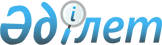 Аумақтардың экологиялық ахуалын бағалау критерийлерін бекіту туралыКүшін жойғанҚазақстан Республикасы Энергетика министрінің 2015 жылғы 16 наурыздағы № 202 бұйрығы. Қазақстан Республикасының Әділет министрлігінде 2015 жылы 30 сәуірде № 10928 тіркелді. Күші жойылды - Қазақстан Республикасы Экология, геология және табиғи ресурстар министрінің м.а. 2021 жылғы 13 тамыздағы № 327 бұйрығымен       Ескерту. Күші жойылды - ҚР Экология, геология және табиғи ресурстар министрінің м.а. 13.08.2021 № 327 (алғашқы ресми жарияланған күнінен кейін күнтізбелік он күн өткен соң қолданысқа енгізіледі) бұйрығымен.       Қазақстан Республикасының 2007 жылғы 9 қаңтардағы Экологиялық кодексінің 17-бабының 30) тармақшасына сәйкес БҰЙЫРАМЫН:       1. Қоса беріліп отырған аумақтардың экологиялық ахуалын бағалау критерийлері бекітілсін.      2. Қазақстан Республикасы Энергетика министрлігінің Экологиялық мониторинг және ақпарат департаменті Қазақстан Республикасының заңнамасында белгіленген тәртіппен:      1) осы бұйрықтың Қазақстан Республикасының Әділет министрлігінде мемлекеттік тіркелуін;      2) осы бұйрықтың Қазақстан Республикасының Әділет министрлігінде мемлекеттік тіркелгенінен кейін күнтізбелік он күн ішінде оның көшірмелерін мерзімді баспасөз басылымдарында және "Әділет" ақпараттық-құқықтық жүйесінде ресми жариялауға жолдануын;      3) осы бұйрықтың Қазақстан Республикасы Энергетика министрлігінің ресми интернет-ресурсында және мемлекеттік органдардың интранет-порталында орналастыруын;      4) осы бұйрықты Қазақстан Республикасы Әділет министрлігінде мемлекеттік тіркегеннен кейін он жұмыс күні ішінде Қазақстан Республикасы Энергетика министрлігінің Заң қызметі департаментіне осы тармақтың 2) және 3) тармақшаларымен көзделген іс-шаралардың орындалуы туралы мәліметтерды ұсынуды қамтамасыз етсін.      3. Осы бұйрықтың орындалуын бақылау жетекшілік ететін Қазақстан Республикасының Энергетика вице-министріне жүктелсін.      4. Осы бұйрық алғашқы ресми жарияланғанынан кейін күнтізбелік он күн өткен соң қолданысқа енгізіледі.       "КЕЛІСІЛДІ"          Қазақстан Республикасы          Ауыл шаруашылығы министрі          _____________ А. Мамытбеков         2015 жыл "____"____________       "КЕЛІСІЛДІ"          Қазақстан Республикасы          Денсаулық сақтау және          әлеуметтік даму министрі          _____________ Т. Дүйсенова         2015 жыл "____"____________       "КЕЛІСІЛДІ"          Қазақстан Республикасы          Ұлттық экономика министрі          ___________ Е. Досаев         2015 жыл "____"____________ Аумақтардың экологиялық ахуалын бағалау критерийлері 1. Жалпы ережелер       1. Аумақтардың экологиялық ахуалын бағалау критерийлері Қазақстан Республикасының 2007 жылғы 9 қаңтардағы Экологиялық кодексінің 17-бабының 30) тармақшасына сәйкес әзірленді.      2. Аумақтардың экологиялық ахуалын бағалау критерийлері - халықтың денсаулығы мен қоршаған ортаның жай-күйінің нашарлауын сипаттайтын көрсеткіштер жиынтығы.      3. Аумақтардың экологиялық ахуалын бағалау критерийлері төтенше экологиялық ахуал немесе экологиялық зілзала аймақтарын анықтау кезінде пайдаланылады.       4. Төтенше экологиялық жағдай аймағын немесе экологиялық зілзала аймағын анықтау қолайсыз экологиялық ахуалдың неғұрлым жоғары дәрежесін көрсететін бір немесе бірнеше негізгі және қосымша көрсеткіштер бойынша жүзеге асырылады.      5. Аумақтардың экологиялық ахуалын бағалау критерийлері халықтың денсаулығы мен қоршаған ортаның жай-күйін анықтаудың өзге де мақсатында пайдаланылуы мүмкін.       6. Осы аумақтардың экологиялық ахуалын бағалау критерийлерінде қолданылатын ұғымдар мен терминдер Қазақстан Республикасының заңнамасында анықталатын мағыналарда пайдаланылады. 2. Селитебтік аумақтар ауасының ластануы      7. Ауа бассейні ластануының қолайсыз әсері ықтимал экологиялық зілзала немесе төтенше экологиялық жағдай аймақтарын зерттеу кезінде ескерілетін екі негізгі жолмен болады:      ластанған ауамен тікелей байланыс нәтижесінде;      атмосферадан ластаушы заттардың түсуі және су мен топырақтың қайталама ластануының нәтижесінде.      8. Әсер етудің кеңістік ауқымы ластану көздерінің және әсер ету объектілерінің сипаттамасынан тәуелді ауытқиды.      9. Жеке жергілікті көздерден ластаушы заттардың шоғырлануы қоспалардың бытырау және түсу процестерінің нәтижесінде арақашықтықпен төмендейді. Ең көп шоғырланулар құбырдың көзден шамамен 20 биіктігінің арақашықтығында белгіленеді. Осындай көздерден адам денсаулығы үшін қауіпті шоғырланулар, 10-100 км2 аспайтын ауданда байқалады. Адаммен салыстырғанда атмосфераның ластануына сезімталдығы бірнеше есе жоғары болатын қылқан жапырақты ормандар үшін өсімдіктің зақымдану алаңы 100-1000 км2дейін жетуі мүмкін.      10. Ірі өнеркәсіптік агломерацияларда жеке көздерден ластанудың жиналуы болады және нәтижесінде қолайсыз әсердің жалпы алаңы агломерацияның өз алаңына жақын немесе одан асып түсуі мүмкін.       11. Атмосфералық ауа ластануының дәрежесі қауіптілік сыныбын, ауа ластануларының биологиялық іс-әрекетінің сомалануын және жол берілетін шекті шоғырлану (бұдан әрі - ЖШШ) асуларының жиілігін ескере отырып, ЖШШ асуының еселігі бойынша белгіленеді.      12. Ауаның ластану дәрежесін бағалау үшін соңғы бірнеше жылдар бойы, бірақ кемінде 2 жыл іс жүзіндегі ең көп бір жолғы және орташа тәуліктік шоғырланулар пайдаланылады.      13. Өлшеулердің нәтижелері әрбір қадағалау бекеті, заты және жылы бойынша бөлек өңделеді. Әрбір зат бойынша кемінде 200 қадағалау (сынама) жүзеге асырылады:      1) орташа тәуліктік шоғырланулар бойынша атмосфералық ауаның ластану дәрежесін бағалау:      ластану дәрежесін бағалау үшін бірдей уақыт аралығы арқылы 24 сағат ішінде үзіліссіз аспирация немесе ең аз дегенде тәулігіне 4 рет үзілісті аспирация жолымен алынған орташа тәуліктік сынамалар пайдаланылады. Орташа тәуліктік сынамалардан алынған барлық шоғырланулар талданады.       Әрбір орташа тәуліктік шоғырлану үшін асудың еселігі" "Е" есептеледі. Сарапталған кезең (жыл) ішінде" "Е" көрсеткіші бойынша есептелген қатар осы критерийлерге 1-қосымшаға сәйкес орташа тәуліктік шоғырланулар бойынша атмосфералық ауаның ластану дәрежесін бағалау критерийлерін сәйкес бағаланады.       Сомалау әсері бар заттар комбинациясы болған кезде келтірілген       (бұдан әрі - Отс бол.) орташа тәуліктік шоғырлануы (1.1) формулаға ұқсас есептеледі. Бағалау Отс бол. бойынша жүргізіледі.      Көрсетілген критерийлерді ескере отырып, атмосфера ластануының барлық түрлері бойынша материалдар қаралады, олардың негізінде аумақты осы немесе өзге аймаққа жатқызудың сараптамалық бағасы жасалады;      2) барынша көп-бір жолғы (бір жолғы) шоғырланулар бойынша атмосфералық ауаның ластануын бағалау.      Өлшеулер нәтижелерін бағалаудың сенімділігін арттыру және кездейсоқ шамаларды алып тастау үшін материалды статистикалық өңдеу пайдаланылады, ол шоғырланулар вариацияларын ескере отырып, оның сондай мәнін алуға мүмкіндік береді, ол 95% жағдайда есепті шоғырланудың деңгейінде немесе төмен болады (О95).      Асудың еселілігі (Е) (1.1) формуласы бойынша есептеледі:            Е= O 95/ЖШШ                (1.1)            мұнда:            Е - асудың еселілігі;            О95-95% жағдайда мән есепті шоғырланудың деңгейінде немесе төмен болады.            ЖШШе.ж.б- ең жоғарғы жол берілетін шекті шоғырлану.            Атмосфералық ауада биологиялық іс-әрекет сомасының әсері бар заттар болған жағдайда (1.2) формуласы бойынша сомаланған заттардың біреуіне келтірілген шоғырлану (О95бол) есептеледі:            O95бол=O1+O2*ЖШШ1/ЖШШ2+О3*ЖШШ1/ЖШШ2+..+Оn*ЖШШ1/ЖШШ2       (1.2)            мұнда:      O1, O2-сомалау әсері бар ластаушы заттардың шоғырлануы;      ЖШШ-жол берілетін шекті шоғырлану;      О95бол - сомаланған заттардың біреуіне келтірілген шоғырлану.      Сомаланатын заттардың комбинациясы үшін атмосфералық ауаның ластану дәрежесін бағалау келтірілген шоғырлану бойынша жүргізіледі. Осындай заттардың сомасын қауіптіліктің неғұрлым қолайсыз сыныбы бар заттарға келтіру ұсынылады.      Ескертпе:      Атмосфералық ауаның бенз/а/пиренмен (бұдан әрі - БАП) ластануының тек қана өнеркәсіптік кәсіпорындар аумақтарында жетекші мәні бар болуы мүмкін, олар үшін БАП шығарындының бірден бір жетекші құрауышы болып табылады (анод зауыттары, алюминий өнеркәсібі, кокс-пек өнеркәсібі және басқалары)       Көрсетілген критерийлер бойынша ластану асып кеткен кезде өлшенген заттар бойынша бір уақытта заттардың физикалық-химиялық қасиеттері туралы деректер осы критерийлерге 2-қосымшаға сәйкес атмосфералық ауаның ластану дәрежесінің бағасына сәйкес ұсынылады;      3) кешенді көрсеткіш бойынша атмосфералық ауаның орташа жылдық ластануын бағалау.      Атмосфералық ауадағы ластаушы заттардың орташа жылдық шоғырланулары есептеледі немесе қалалар мен өнеркәсіптік орталықтар ауасының ластануының жай-күйі туралы бірнеше жылға, бірақ екі жылдан кем емес деректер пайдаланылады.      Ауа ластануының дәрежесі заттың орташа жылдық ЖШШ асу еселілігін, олардың қауіптілік сыныбын, берілген деңгей шоғырлануларының рұқсат етілген қайталануын, ауада бір уақытта болатын заттардың санын және олардың комбинацияланған іс-әрекетінің коэффициентін ескере отырып, есептеледі.      ЖШШж орташа жылдық мәндері (1.3) формуласы бойынша есептеледі:      ЖШШ ж=аЖШШ от (1.3)      мұнда:      ЖШШж - орташа жылдық жол берілетін шекті шоғырлану;       ЖШШот - орташа тәуліктік жол берілетін шекті шоғырлану; "а" коэффициенттерінің әртүрлі заттар үшін мәні осы критерийлерге        3-қосымшада келтірілген.      Ауаның әртүрлі сыныптағы қауіптілік заттарымен ластануының дәрежесі ЖШШ бойынша нормаланған олардың шоғырлануларын қауіптіліктің 3-сыныбы заттарының шоғырлануына" "келтірумен" мына формулаға сәйкес анықталады:      Ш3сын = Шjn (1.4)      мұнда:      Ш3сын – ауаның заттармен ластану дәрежесі;      n-изотиімділік коэффициенті;      j-қауіптілік сыныбы (j=1 үшін n=2,3; j=2 үшін n=1,3, j= 4 үшін n=0,87). ЖШШ бойынша нормаланған шоғырланулар шамасы 1-сынып үшін 2,5-тен жоғары, 2-сынып үшін 5-тен жоғары, 3-сынып үшін 8-ден жоғары, 4-сынып үшін 11-ден жоғары, 3-сыныпқа "келтіру" болған кезде ЖШШ бойынша нормаланған шоғырланулар мәндерін тиісінше 3,2; 1,6; 1 және 0,7 көбейту жолымен жүзеге асырылады).      Егер атмосфералық ауа қауіптіліктің әртүрлі сыныптарына жататын заттармен ластанған болса, кешенді көрсеткіштің есебі Е жүргізіледі.      Кешенді көрсеткіш есебі Е мына формула бойынша жүргізіледі (1.5):      E = Sqrt (Sum(K^2j)) (1.5)      мұнда:      Sqrt (Sum(K^2j)) - 3-сыныптың заттарын осындай шоғырлануларға әкелген ЖШШ бойынша нормаланған шоғырланулар квадраттардың сомаларынан квадратты түбір;      J - заттың нөмірі.       14. Е кешенді көрсеткіш бойынша атмосфералық ауаның отраша жылдық ластануын бағалау үшін кешенді көрсеткіш бойынша атмосфералық ауаның жиынтық ластану дәрежесін бағалау осы критерилерге 4-қосымшаға сәйкес жүргізіледі.      15. Егер кешенді көрсеткіште заттардың кез келгенінде бір зат үшін көрсеткіштің шамасынан асатын мән болса, онда мұндай жағдайда ластанудың дәрежесін бағалау осы зат бойынша да жүзеге асырылады. 3. Орталықтандырылған сумен жабдықтаудың ауыз суымен байланысты санитарлық-эпидемиологиялық жағдайын бағалау      16. Сумен жабдықтау көздерінің үдемелі ластануының және рекреациялық мақсаттағы су объектілерінің санитарлық-эпидемиологиялық жай-күйінің салдарынан ауыз су сапасының адам денсаулығы үшін қауіпті төмендеуі адам мекендейтін орта өзгеруінің маңызды факторы болып табылады және аумақтардың экологиялық қолайсыздық дәрежесін анықтаған кезде маңызды рөл атқарады.       17. Санитарлық-эпидемиологиялық қолайсыздықтың дәрежесі туралы қорытынды жеткілікті ұзақ кезең (кемінде бір жыл) ішінде негізгі көрсеткіштердің қолайсыз мәндерінің тұрақты сақталуы негізінде жасалды. Бұл ретте, нормадан ауытқу бірнеше критерийлер бойынша байқалуы мүмкін, су көздерінің және ауыз судың патогенді микроорганизмдермен және паразитті аурулар қоздырғыштарымен, сондай-ақ ерекше уытты (төтенше қауіпті) заттармен ластану жағдайларын қоспағанда, қолайсыздық туралы қорытынды бір критеий негізінде жасалуы мүмкін болғанда. Су көздерінің және ауыз судың қауіптіліктің үшінші және төртінші сыныптарына жатқызылған заттармен ластануын сипаттайтын көрсеткіштер, сондай-ақ судың физикалық-химиялық қасиеттері және органолептикалық сипаттамалары қосымшаларға жатады. Қосымша көрсеткіштер негізгі көрсеткіштер бойынша анықталған су көздерінің антропогенді үдемелі ластануының дәрежесін растау үшін осы Критерийлерге        5-қосымшаға сәйкес пайдаланылады. 4. Елді мекендер топырағының ластануы      18. Селитебтік аумақтар топырағының радиоактивті ластануын экологиялық бағалау мына негізгі көрсеткіштер бойынша жүргізіледі: топырақтың беткі қабатының 1 метр деңгейінде эквиваленттік қуаттылық дозасы (сағатына микрозиверт - мкЗв/сағ) және жеке техногендік (жасанды радионуклидтер) радиоизотоптар бойынша радиоактивті ластану дәрежелері (шаршы метрге килобеккерель - кБк/м2).      Ескерту. 18-тармақ жаңа редакцияда – ҚР Энергетика министрінің м.а. 07.12.2017 № 437 (алғашқы ресми жарияланған күнінен кейін күнтізбелік он күн өткен соң қолданысқа енгізіледі) бұйрығымен.
      19. Топырақтың химиялық ластануы химиялық ластанудың жиынтық көрсеткіші бойынша (Zс) бағаланады. Химиялық ластанудың жиынтық көрсеткіші (Zс) қауіптілігі әртүрлі сыныптағы зерттелетін аумақтар топырағының химиялық ластану дәрежесін сипаттайды және мына формула бойынша анықталады:      Zc= Шci+...+Шcn-(n-1), (1.6)      мұнда:      Zc – химиялық ластанудың жиынтық көрсеткіші;       n - анықталатын элементтердің саны;       Шсі - ауыр металдар үшін ластанған және "аялық" топырақтағы і-заттың жалпы үлесін бөлуден болған жекеге тең і-ластаушы құрауыш шоғырлануының коэффициенті.       20. Шығу тегі табиғи емес ластаушы заттар үшін шоғырлану коэффициенті ластаушы заттың жалпы үлесін және оның ЖШШ бөлуден болған жеке ретінде анықтайды. Селитебтік аумақтар топырағының экологиялық жай-күйінің қосымша көрсеткіштеріне осы Критерийлерге        6-қосымшаға сәйкес елді мекендер топырағының санитарлық-эпидемиологиялық ахуалын бағалау үшін көрсеткіштерде көрсетілген геноуыттылық және биологиялық ластану көрсеткіштері (патогенді микроорганизмдер саны, коли-титр және құрамында гельминт жұмыртқаларының бар болуы) жатады. 5. Радиациялық қауіпсіздікті бағалау үшін көрсеткіштер       21. Ластанған аумақта тұратын адамның радиоэкологиялық қауіпсіздігінің дәрежесін сипаттайтын негізгі критерий – иондаушы сәулелердің техногендік көздерінен шығатын тиімді дозаның орташа жылдық мәні. Табиғи және медициналық сәулелер дозаларына, сондай-ақ радиациялық авариялар салдары дозаларына арнайы шектеулер қойылады.        Аумақтың радиациялық ластануын бағалау Қазақстан Республикасы Ұлттық экономика министрінің 2015 жылғы 27 ақпандағы № 155 бұйрығымен бекітілген (Нормативтік құқықтық актілерді мемлекеттік тіркеу тізілімінде №10671 болып тіркелген) "Радиациялық қауіпсіздікті қамтамасыз етуге қойылатын санитариялық-эпидемиологиялық талаптар" гигиеналық нормативтеріне 27-қосымшасына сәйкес жүзеге асырылады.      Ескерту. 21-тармақ жаңа редакцияда – ҚР Энергетика министрінің м.а. 07.12.2017 № 437 (алғашқы ресми жарияланған күнінен кейін күнтізбелік он күн өткен соң қолданысқа енгізіледі) бұйрығымен.
      22. Тиімді дозаның бірлігі зиверт (Зв) болып табылады. Халықаралық радиациялық қорғау жөніндегі комиссия халықтың сәуле алу дозасының шегі ретінде-жылына 1 мЗв/жыл тең мөлшерді (жылына милизиверт) (жылына 0,1 бэр) ұсынған.       Олардың шегінде адамның техногендік радионуклидтерден тиімді сәуле алу дозасының орташа жылдық мәндері 1 мЗв-тен аспайтын аумақтар экологиялық жағдайы қанағаттанарлық, тиімді сәуле алу дозасының орташа жылдық мәндері 1 мЗв-тен 5 мЗв-ке дейінгі аумақтар төтенше экологиялық жағдай аумақтарына және 5мЗв жоғары - экологиялық зілзала аумақтарына жатқызылады.      Ескерту. 22-тармақ жаңа редакцияда – ҚР Энергетика министрінің м.а. 07.12.2017 № 437 (алғашқы ресми жарияланған күнінен кейін күнтізбелік он күн өткен соң қолданысқа енгізіледі) бұйрығымен.
 6. Табиғи орта өзгеруінің критерийлері      Табиғи орта өзгеруінің критерийлері келесі көрсеткіштер:      1) жер бетіндегі өсімдік пен су экожүйелеріне әсер ететін заттар бойынша атмосфералық ауаның ластануын бағалау үшін осы Критерийлерге 7-қосымшада көрсетілген көрсеткіштер.      Табиғи ортаға (өсімдік, топырақ, жерүсті және жерасты сулары) әсерді сипаттайтын атмосфералық ауаның ластануының негізгі көрсеткіштері ластаушы заттардың сыни жүктемелері мен сыни деңгейлері болып табылады. Олар деп түсулердің барынша көп мәні немесе тиісінше, атмосфералық ауадағы ластаушы заттардың шоғырланулары түсініледі, олар ұзақ мерзімді жоспарда экожүйенің құрылымдары мен функцияларына зиянды әсерлерге әкеліп соқпайды.      Экологиялық зілзала аймақтарын бөліп көрсету үшін критерийлер экожүйелердің сезімталдығына байланысты әртүрлі ингредиенттер үшін және ауыспалы деңгейлердің және жүктемелердің 10-15 есе артуына қызмет етуі мүмкін.      Табиғи ортаның жай-күйін бағалау үшін атмосфералық ауадағы ластаушы заттардың шоғырлануларының өлшенген мәндерін немесе түсулердің үдемелілігінің өлшенген мәндерін U кестенің тиісті деректерімен салыстырған жөн. Қышқыл түзетін заттар үшін өлшенген мөлшер U мына қатынас бойынша күшті қышқыл сомалар бөлігінің залалсыздандырылмаған үлесінің мәніне түзетілуі тиіс:       L=DU,       мұнда:      L - сыни жүктемелерімен салыстырылатын атмосфералық жүктемелердің мәні;      D егер,      0<R<1 кезінде D=1-R      R>1 кезінде D=0      ретінде анықталады.      мұнда:      D= А/К аниондардың молярлық шоғырланулар сомасының қатысы.      - - 2-      A=[Cl]+[No3]+2[SO4]      катиондардың молярлық шоғырлануларының сомасында      + + + 2+ 2+      E=[NH4]+[K]+[Na]+2[Ca]+2[Mg];       2) жерүсті суларының химиялық ластануының дәрежесін бағалау үшін осы Критерийлерге 8-қосымшаға сәйкес көрсетілген көрсеткіштер.       Жерүсті суларының жай-күйін бағалаудың негізгі көрсеткіштері ретінде уытты, басымды ластаушы заттар, оның ішінде гидробионттардың органдары мен талшықтарында жиналатын кумулятивтік қасиеттері барлары таңдалып алынды.        Су объектілері ластануының қауіпті деңгейін жиынтық бағалау үшін төтенше экологиялық жағдай және экологиялық зілзала аймақтарын бөлген кезде химиялық ластанудың қағаз жүзіндегі жиынтық көрсеткішін       ХЛК (10) пайдалану ұсынылады. Химиялық ластанудың жиынтық көрсеткіші ХЛИ (10) бірнеше заттар бойынша, олардың әрбірі бірнеше рет рұқсат етілген деңгейден асатын (ЖШШ), химиялық заттарда бірден байқалатын аумақтар үшін өте қажет.      Қосымша көрсеткіштерге судың құрамы мен сапасын жалпы сипаттайтын жалпы қабылданған физикалық-химиялық және биологиялық сипаттамалар енгізілген. Бұл көрсеткіштер су объектілерінде болатын процестердің қосымша сипаттамасы үшін пайдаланылады. Қосымша сипаттамаларға ластаушы заттардың түптік шөгінділерде дондық аккумуляция коэффициенті және гидробионттарда (Кн) жинақталу қабілетін ескеретін көрсеткіштер енгізілген.      Аймақтарды бөліп көрсету үшін ұсынылған көрсеткіштер параметрлері 3 жылдан кем емес барынша аз кезеңде тұрақты жеткілікті ұзақ уақыт кезеңінде осы аумақта байқалуға тиіс. Сладечек түріндегі Пантле мен Буку бойынша сапробностардың индекстерін пайдаланған кезде түрлердің индикаторлық мәндері әртүрлі климаттық аймақтарда әртүрлі болуы мүмкін. Вудивистің биотикалық индексін қолданған кезде өңірлік ерекшеліктер ескеріледі, ал "таксономикалық топтардың" салмақтық мәндері әртүрлі өңірлерде су объектілерінің жай-күйіне байланысты болуы мүмкін.       Су экожүйелерінің жай-күйін бағалаған кезде ихтиофауна бойынша, әсіресе, бірегей, ерекше қорғалатын су объектілері мен бірінші және жоғары балық шаруашылығы санатындағы су қоймалары үшін көрсеткіштер маңызды болып табылады. Кестеде келтірілген көрсеткіштер өңірлік ерекшеліктерді, санаты мен су қоймаларының (ағын су) трофикалық мәртебесін ескере отырып, қарастырылады.      Міндетті тізбеге кірмеген, бірақ су экожүйелерінің жай-күйін неғұрлым толық сипаттау үшін қажетті мәліметтер беретін кез келген қосымша көрсеткіштерді пайдалану ұсынылады. Мысалы, планктонды және түпкі жануарлардың қоғамдастығы жай-күйін қорытынды бағалау ретінде осындай көрсеткішті пайдалану барлық оның құрамына кіретін (Рb) жануарларға айырбастау жиынтық шығындарына қоғамдастық (Рb) өнімінің қатынасы ретінде жоққа шығарылмайды. Бұл көрсеткіш жүйеден (жануарлар қоғамдастығы) шығар кездегі пайдалы энергия мен жылу түріндегі жануарлардың алмасу процестерінде шашқан энергия арасындағы қатынас ретінде анықталады;       3) осы Критерийлерге 9-қосымшада көрсетілген су экожүйелерінің жай-күйін бағалау үшін көрсеткіштер;       4) осы Критерийлерге 10-қосымшада көрсетілген су ресурстарының сарқылуын бағалау үшін көрсеткіштер.       Жерүсті ағындысын қайтарымсыз алу нормасы су ресурстарының сарқылу дәрежесін бағалаудың негізгі көрсеткіштері болып табылады.        Нормаға табиғи ағынды судың орташа көпжылдық мәнінің 30%-ын құрайтын жерүсті ағындысын қайтарымсыз алудың жол берілетін шекті мөлшері қабылданған. Жерүсті ағындысын қайтарымсыз алу булануға жұмсалатын шығынды, бассейнаралық өзен ағындысының бұруын және басқаларды ескере отырып, коммуналдық шаруашылықта, өнеркәсіпте, жылу энергетикасында, ауыл шаруашылығын сумен жабдықтауда, суармалауда және басқа да өнеркәсіптік балық шаруашылығында қайтарымсыз су тұтынуды қамтиды. Ағындыны қайтарымсыз алудың мөлшерін бағалау өзендердің су шаруашылығы учаскесінің тұйықталатын тұстамалары үшін жүргізіледі. Жерүсті ағындысын алудың жол берілетін шекті рұқсат етілетін нормалары арнайы зерттеуден кейін мемлекеттік экологиялық сараптаманың оң қорытындысы бар болғанда оларды пайдалану мүмкін болатын кіші су объектілерін қоспағанда, су экожүйелерінің экологиялық орнықты жай-күйін сақтау мақсатында белгіленуге тиіс;       5) осы Критерийлерге 11-қосымшада көрсетілген теңіз акваторияларының экологиялық жай-күйін бағалау үшін көрсеткіштер.      Теңіз акваториялары үшін төтенше экологиялық жағдай аймақтарын және экологиялық зілзала аймақтарын айқындау көпжылдық қадағалаулар нәтижелерін қорыту және жинақтау негізінде негізгі химиялық және биологиялық көрсеткіштер бойынша жүргізіледі. Теңіз суларының химиялық ластануының қауіпті деңгейін жиынтық бағалау үшін ЖШШ асып түсетін шоғырлануларда бірнеше ластаушы заттарды анықтаған жағдайда тұщы су үшін сияқты, ХЛК(10) (ластаушы заттардың ЖШШ асуы бойынша басым 10-нан) - химиялық ластанудың қағаз жүзіндегі жиынтық көрсеткішін қолдану ұсынылады. Бұл көрсеткіш төтенше экологиялық жағдай аймақтарын және экологиялық зілзала аймақтарын айқындаған жағдайда қолданылады. Химиялық ластану бойынша қосымша көрсеткіштерге ОБТ-5 және ерітілген оттегі жатқызылған. Төтенше экологиялық жағдайды биологиялық көрсеткіштері бойынша бағалау үшін бактерио-, фито- және зоопланктон, бентос және ихтиофауналар, сондай-ақ жеке таксондар және гидробионттар түрлерінің құрылымдық және функционалдық сипаттамалары пайдаланылады.      Теңіз экожүйесіндегі экологиялық зілзала қоғамдастықтардың құрамында әлі қалған түрлерінің саны мен биомассасының күрт өзгеруімен, ал теңіз акваторияларының эвтрофикациясы кезінде - балдырлардың күшті" "гүлденуімен" (мысалы," "қызыл толулар"), түптік флора мен фаунаның жоғалуымен, индикаторлық микроорганизмдер шоғырлануының күрт артуымен сипатталады. Жүктемелер төмендеген кезде құрылымдық-функционалдық байланыстардың бұзылу процесі жалғасады. Экожүйелердегі өзгерістер қайтымсыз сипат алады. Теңіз экожүйелерінің жай-күйін бағалаудың қосымша биологиялық көрсеткіштеріне" "гидробионттардың морфологиялық өзгерістері" көрсеткіші жатқызылған.      Көрсеткіштердің негізгі тізбесіне кірмеген, бірақ қолайсыз жағдайдың сипаты, себептері мен дәрежесі туралы қосымша мәліметтер беретін кез келген өзге көрсеткіштерді пайдаланылу ұсынылады. Ұсынылғандардың санына мыналар жатқызылған:      теңіз сулары мен су түбіндегі шөгінділердің тест-объектілерде мутагендік әсері бар заттармен ластануын біріктірілген бағалау (микроорганизмдердің стандартты штамдары). Мутагендік әсер стандартты штамдардың мутацияларын тудыратын сынамалардың пайызында көрінеді. Салыстырмалы қанағаттанарлық жағдай кемінде 5% деңгеймен сипатталады. Төтенше экологиялық жағдай - 20-30%, экологиялық зілзала - 30%-дан астам. Су түбіндегі шөгінділердің мутагендік белсенділік қосылыстарымен ластануын бағалау акваторияларындағы экологиялық жағдайдың ұзақтығын көрсетеді.      ластаушы заттар әсерінің сыни шоғырланулары (СШ). СШ мәндері су ортасының уытты заттармен ластауының барынша жол берілген деңгейін (мкг/л) сипаттайды. Төтенше экологиялық жағдай кезінде теңіз экожүйелерінің қызметіндегі өзгерістер әлі қайтарымды болған кезінде СШ 1-ден 2 дейін болады.      Теңіз экожүйесінің күрт тозуын білдіретін экологиялық зілзала кезінде СШ 2-3-тен астам болады;       6) осы Критерийлерге 12-қосымшада көрсетілген шаруашылық объектілердің учаскелері үшін жерасты суларының ластану дәрежесін бағалау үшін көрсеткіштер.       Шаруашылық объектілер әсер ететін аймақтардың учаскелеріндегі       жерасты суларының ластануы ластаушы заттардың шоғырлануымен және ластану аясындағы ауданның мөлшерімен сипатталады;       7) осы Критерийлерге 13-қосымшада көрсетілген топырақтың жай-күйін бағалау үшін көрсеткіштер.      Топырақтың жай-күйін экологиялық бағалау критерийлерін таңдау олардың орналасқан орнының ерекшеліктерімен, генезисімен, буферлігімен, сондай-ақ оларды пайдаланудың алуан түрлілігімен анықталады. Топырақтың ластануын тудыратын қызметтің түрлерін анықтау зерттелетін аумақтағы ластанудың ауқымы мен дәрежесі туралы толық көрініс береді және көрсеткіштер санын едәуір тарылтуға және нақтылауға мүмкіндік береді.      Топырақтың экологиялық жай-күйін бағалауда экологиялық қолайсыздық дәрежесінің негізгі көрсеткіштері физикалық тозу, химиялық және биологиялық ластану критерийлері болып табылады.      Аумақтың экологиялық жай-күйінің критерийі ретінде топырақ тозуының нәтижесінде (эрозия, дефляция, қайталама сортаңдалу, сортаңдалу, шел қабықтану) пайдаланылатын жерден шығарылған алқаптардың ауданын пайдалану ұсынылады. Қолайсыз процестердің бірқатары (пайдалы қазбаларды ашық өңдеу, құрылыс жұмыстары кезінде топырақтың жамылғысын механикалық жою; адам жасаған су эрозиясы және дефляциясы) оның дәрежесі топырақтың тозу критерийі ретінде пайдаланған топырақ көкжиектерін бұзуға әкеліп соғады. Топырақ құрылымының бұзылуы және қосылу процестерінің дамуы топырақ тозуының маңызды көрсеткіштері болып табылатын топырақ тығыздығының ұлғаю дәрежесімен сипатталады. Жер астындағы сулар деңгейінің ұлғаюын топырақтың әрбір типі үшін әртүрлі сыни мәніне қатысты бағалау ұсынылады. Топырақтың экологиялық уыттылылығын бағалау үшін қауіптіліктің әртүрлі сыныптағы заттары үшін сараланған түрде нақты ластаушы заттардың ЖШШ асу еселігін пайдалану орынды. Бірқатар ластаушы заттар үшін ЖШШ бекітілген мәнінің болмауына байланысты (мысалы, кадмий үшін) табиғи сулар үшін ЖШШ тиісті шамасына топырақтың (топырақ қоспасы) сұйық фазасындағы ластаушы заттардың бар болуына қатынасын пайдалану ұсынылады.      Топырақ ластануының кешенді көрсеткіші ретінде фитоуыттылықты жоғары өсімдіктер ұрықтарының өсіп шығуын, өсуін және дамуын басатын ластанған топырақтың қасиеті қабылданады (тесттік көрсеткіш). Топырақтың биологиялық тозуының белгісі топырақтың микроорганизмдері өміршеңдігінің төмендеуі болып табылады, ол туралы белсенді микробты биомасса деңгейінің төмендеуі бойынша, сондай-ақ неғұрлым таратылған, бірақ сонша нақты емес көрсеткіш - топырақтың тыныс алуы бойынша айтуға болады. Топырақтың экологиялық жай-күйін бағалау критерийлері және параметрлер негізінде олардың маңыздылығы өңірлік ерекшеліктермен анықталатын қарастырылатын критерийдің байқалу ауданын ескере отырып жүргізіледі. Топырақтағы ластаушы заттардың жол берілетін шекті нормалардан асудың еселігін, ең алдымен, осы заттардың жылжымалы нысандары бойынша бағалаған жөн.      Топырақтың экологиялық жай-күйі көрсеткіштерінің бірі әлеуетті құнарлылықты сипаттайтын ценоздардың биологиялық өнімділігі болып табылады. Ауыл шаруашылығы аумақтарының топырақтары үшін мұндай көрсеткіш орташа өнімділік болып табылады. Осы жергілікті жер және дәнді-дақыл үшін барлық агротехникалық және агрохимиялық іс-шаралар кешенінің сәйкестігі кезінде төтенше экологиялық зілзала аумағы үшін өнімділіктің түсуін 75%-дан астамға төтенше экологиялық жағдай аумағы үшін 50-75% қабылдау ұсынылады. Қаралатын аумақ (топырақ, ауа, суармалы және жер астындағы сулар) ластануының дәрежесі индикаторының қосымша көрсеткіштері өнім сапасына нормативтік-техникалық құжаттаманың талаптарына сәйкес келмейтін өнім үлесі болып табылады (пестицидтердің, уытты элементтердің, микотоксиндердің, нитраттардың, нитриттердің және т.б. қалдық саны).      Топырақтардың жай-күйі туралы деректерді ластаушы заттардың негізгі көрсеткіштері және құрамдас бөлігінің құрамы бойынша ақпаратты қамтитын толық тақырыптық картографиялық материалдар түрінде ұсыну қажет;       8) осы Критерийлерге 14-қосымшада көрсетілген геологиялық орта бұзылуының және өзгеруінің экологиялық қауіптілігін бағалау үшін көрсеткіштер.      Экологиялық салдары бар геологиялық орта бұзылуының геодинамикалық көрсеткіштері литосфераның жоғары бөлігінің қазіргі заманғы шиеленісті бұзылған жай-күйінің үдемелілік нысанында және байқалуының ауқымында ұсынылуына жол беріледі. Бұл көрсеткіштер бұзылудың сыни жылдамдығының параметрлерімен және күтілетін сейсмикалық әсердің ауқымымен анықталады. Егер кез келген қатты денелердің шамамен 0,0001 салыстырмалы бірлігі бұзылу шегінің мәнінен шығатын болса, онда объектілердің барлық типтері үшін геодинамикалық әсердің шекті (сыни) деңгейі ретінде ауытқыған техногендік бұзылуды бағалау кезінде қолданылатын 0,00001 салыстырмалы бірлік бұзылу шамасын пайдалануға болады. Жарылым аймақтарында қазіргі заманғы бұзылу процестерінің кеңістік-уақытты өзгеруінің белгіленген фактілерін негізге ала отырып, 0,00001 бұзылудың шекті (сыни) деңгейіне жергілікті аймақтарда 15-30 жыл ішінде қол жеткізіледі. Бұл мерзімдер ерекше жауапты объектілер және құрылыстарды пайдаланудың барынша аз мерзімдерімен өлшенеді. Олардың қызмет етуінің бұзылуы сыни экологиялық салдарға әкеліп соғады. 0,0001 салыстырмалы бірлігіндегі бұзылу деңгейі экологиялық зілзала аймақтарына жатқызуға болатын геологиялық ортаның осындай бұзушылықтарына әкеліп соғады.      Экзогендік геологиялық процестердің айқындалуы адам қызметінен тәуелсіз жүруі мүмкін. Техногендік факторлар экзогендік геологиялық процестердің айқындалуын күшейтеді немесе әлсіздендіреді. Экзогендік геологиялық процестердің табиғи даму барысына адамның ойсыз араласуы олардың апаттық белсенділігін тудыруына және табиғи ландшафттың қайтарымсыз өзгеруіне көшкіндер, селдер, карстер, жер бетінің отыруы және басқалары әкеліп соғады;       9) осы Критерийлерге 15-қосымшада көрсетілген жер беті экожүйелердің тозуын бағалау үшін көрсеткіштер.      Экожүйенің бұзылу дәрежесін бағалау экожүйелердің құрылымындағы және қызмет етуіндегі қолайсыз өзгерістерді анықтайтын критерийлер бойынша жүргізіледі.      Табиғи экожүйелердің жай-күйіндегі құрылымдық-функционалдық өзгерістер, олардың орнықтылығының әртүрлі деңгейіне қарамастан, бір типті көрсеткіштермен сипатталады. Төтенше экологиялық жағдай аймағындағы экожүйелердің жай-күйі топтардың біріндегі 20-50% шегінде үлес салмағының төмендеуі (немесе артуы) кезінде негізгі трофикалық топтардың қатынасындағы өзгерістермен сипатталады, бұл ретте экожүйе ішінде өзара қарым-қатынастардың бұзылуы жүреді, бірақ тозу процесі әлі қайтымсыз сипатқа ие болмайды. Экологиялық зілзала аймақтарында экожүйелердің жай-күйі трофикалық буындардың бірінің үлес салмағының 50%-дан астам төмендеуімен (немесе артуымен) сипатталады. Экожүйе ішіндегі өзара байланыстардың бұзылуы қайтымсыз сипатқа ие болады, экожүйе орта және ресурс өсімін молайтатын функцияларынан айырылады.      Аумақтың экологиялық жай-күйін бағалау кезінде қолайсыз өзгерістердің байқалу ауданы да зерттелетін аумаққа тозудың әртүрлі дәрежесін бөлудің кеңістікті бірыңғай еместігі ескеріледі (өйткені аумақ учаскесінің тозу дәрежесі тең болған кезде, қалпына келу мүмкіндігі оның ауданына кері пропорционалды болып келеді).      Экожүйелердің тозу жылдамдығы байқаулардың 5-10 жылдық қатарымен есептеледі. Экологиялық ахуалдың нашарлауын болжау және оны тұрақтандыру және жақсарту жөнінде іс-шаралар жүргізу үшін шиеленіскен экологиялық жағдай кезінде экожүйелердің бағытталуы мен тозу жылдамдығы бағаланады;       10) осы Критерийлерге 16-қосымшада көрсетілген аумақтың экологиялық жай-күйінің индикаторы ретінде өсімдіктердің жай-күйін бағалау үшін көрсеткіштер.      Кез келген табиғи экожүйенің биотикалық құрауышы ретінде өсімдіктер экожүйенің құрылымдық-функционалдық ұйымдастыруында және оның шекарасын анықтауда шешуші рөл атқарады. Өсімдіктер тек қана қоршаған ортаның бұзылуына өте сезімтал емес, сондай-ақ антропогендік әсер ету нәтижесінде аумақтың экологиялық ахуалының өзгеруін неғұрлым көрнекі көрсетеді. Өсімдіктердің жай-күйін бағалау критерийлері географиялық жағдайларға және экожүйелердің типтеріне байланысты айрықшаланады. Бұл ретте өсімдік жамылғысының құрылымындағы да (тамырлы қауымдастықтар ауданының кемуі, ормандылықтың өзгеруі), өсімдік қоғамдастығы мен жеке түрлердің (популяциялар) деңгейіндегі де қолайсыз өзгерістер ескеріледі: түрлік құрамның өзгеруі, қауымдасу мен доминанттар ценопопуляцияларының жастық спектрінің нашарлауы.      Түрлер-индикаторлар популяциясының тығыздығы - негізгі антропогендік факторларға жоғары сезімталдық білдіретін экожүйе жай-күйінің маңызды көрсеткіштерінің бірі. Антропогендік әсердің нәтижесінде қолайсыз түрлер-индикаторлар популяциясының тығыздығы төмендейді, ал оң түрлер-индикаторларда - артады. Антропогендік жүктеменің шекті мәні түр-индикатор популяциясы тығыздығының 20%-ға, ал сыни мәнінің - 50%-ға төмендеуін (немесе артуын) есептеген жөн.      Ценопопуляцияның (ЦП) елеулі параметрлерінің бірі жастық аспекті -ЦП-ға әртүрлі жас жағдайындағы дарақтардың қатысу үлесі. Жас жағдайы морфологиялық белгілер кешенінің негізінде не оны анықтау көп қиындық тудырмайтын жағдайда абсолюттік жас негізінде белгіленеді.      Параметр антропогендік әсерлердің әртүрлі нысандарына - тура да (жаю, бұтау, техногендік әсер етулер), жанама түрде де - экотопты өзгерту арқылы ден қояды.      Өсімдіктердің жай-күйін тіршіліктің табиғи ортасына антропогендік жүктеме деңгейінің индикаторы ретінде қарастыруға болады (техногендік шығарындылармен ағаштардың немесе қылқан жапырақтардың зақымдануы, жайылым өсімдіктерінің жобалық жамылғысының және өнімділігінің кемуі).      Жобалық жамылғының өзгеруі өсімдіктерге антропогендік әсердің әртүрлі типтерінің нәтижесінде болады, олардың ең бастылары фитоценоздың механикалық бұзылуы (жаю, рекреация және т.б.) және популяция түрлерінің тіршілік ету жай-күйінің метаболизм және су теңгерімі процестерінің өзгеруі арқылы өзгеруіне әкеліп соғатын химиялық әсер ету болып табылады.      Негізгі орман құраушы түрлер сүрегінің ағаштарының кемуі қанағатсыз орман шаруашылығы қызметінің нәтижесінде орман экожүйелерінің тозу процесі туралы куәландырады.      Орман өрттері орман экожүйелерінің ауқымды аудандарының тозуына әкеліп соғатын қауіпті фактор болып табылады. Орманның қайта қалпына келуі кемінде 10 жыл ішінде жүретін ауқымды өртеңдер экожүйедегі қайтымсыз өзгерістердің белгісі болып табылады. Орман дақылдарының жай-күйін бағалаған кезде аумақтың өңірлік ерекшеліктерін, ең алдымен, орманның табиғи қалпына келу мүмкіндігін ескеру қажет.      Агроценоз жай-күйінің кейбір критерийлері аумақтың тұтастай алғанда қолайсыз экологиялық жағдайы туралы куәландырады: егістерде зиянкестердің дамуы, егістердің жойылуы және басқалары. Бұл критерийлерді пайдаланған кезде міндетті түрде егістердің жойылу себептерін көрсету және картада қолайсыз өзгерістердің ареалдарын көрсету қажет.      Қорықтар өсімдіктерінің зақымдануы тіршілік ету ортасындағы қосалқы өңірлік және өңірлік сипаттамаға ие өзгерістер туралы куәландырады. Өсімдік жамылғысының сапалы және сандық сипаттамаларының өзгеруі тек қана өсімдік қоғамдастығының табиғи жай-күйімен салыстырғанда объективті түсіндіріле алады. Бұл ретте аялық деп зерттелетін аумаққа өзінің табиғи-ландшафттық сипаттамалары бойынша ұқсас салыстырмалы бұзылмаған учаскелер түсініледі;       11) осы Критерийлерге 17-қосымшада көрсетілген аумақтың экологиялық жай-күйінің индикаторы ретінде фаунаның жай-күйін және жануарлардың гендік қорының өзгеруін бағалау үшін көрсеткіштер.      Жануарлар дүниесі жай-күйінің критерийлері және көрсеткіштері зооценоз және жануарлардың жеке түрлерінің (популяциялардың) деңгейінде қарастырылады.      Тұтастай алғанда, зооценоздың жай-күйін бағалау критерийі ретінде, алуантүрліліктің өзгеруін осы критерий молшылықты бағалаумен байланысты, ал көптеген жануарлардың саны циклдық өзгерістерге ұшырайтындығын ескере отырып есептеу қажет.      10 жылдық кезеңді салыстырып бағалау үшін уақытша қадамды анықтау қажет. Әртүрлілікті бағалау мына формула бойынша есептелетін Симпсон (D) критерийі бойынша жүргізіледі:      D= 1/ P12+K+Pn1      мұнда:      P1*Pn- бірлік үшін алынған жиынтық молшылықтағы әрбір түрдің үлесі. Осы бағалауды жүргізу үшін барлық фауна бойынша деректерді пайдалану міндетті емес, олар бойынша сенімді ақпараты бар түрлердің өзіндік топтарын талдаумен шектелуге болады.      Жануарлар түрлерінің шаруашылық-маңызды түрлерінің өзгеруі орташа есеппен 10 жылдық бөлік үшін абсолюттік сан бойынша деректерді пайдаланып бағаланады және статистикалық өңдеуді талап етеді.Антропогендік жүктеменің түрлері-индикаторлары популяциясы тығыздығының өзгеруін бағалаған кезде олардың әсерге әртүрлі ден қоюын ескеру қажет: орнықты түрлердің популяциясы өзінің санын арттыратын, ал антропогендік жүктемеге сезімтал түрлер популяциясы оны кемітетін болады;       12) осы Критерийлерге 18-қосымшада көрсетілген аумақты бағалау үшін биохимиялық көрсеткіштер.      Биохимиялық тұрғыдан экологиялық қолайсыз аумақтарды қоршаған табиғи ортаның құрамдас бөлігінің химиялық элементтік құрамының күрт өзгеруімен биохимиялық провинциялар ретінде қарастыруға болады. Бұл провинциялардың шығу тегі тек қана табиғи емес, техногендік де болуы мүмкін.      Аумақтың экологиялық жай-күйін бағалау үшін ортаның әртүрлі құрамдас бөліктерінде С:N, Са:Р, Са:Sr құрамы қатынасының өзгеру көрсеткіштерін, сондай-ақ сынама алаңдарынан өсімдік шабындарындағы және өсімдіктердегі уытты және биологиялық белсенді микроэлементтер құрамының деңгейін пайдалану ұсынылады. 7. Аумақтардың экологиялық ахуалын бағалау үшін қолданылатын
халық денсаулығының жай-күйін бағалауға арналған
медициналық-демографиялық көрсеткіштер      24. Негізгі медициналық-демографиялық көрсеткіштерге қоршаған ортаға әсер етуді көрсететін мыналар жатады: қоршаған ортаның ластануына байланысты ауру, бала өлімі, медициналық-генетикалық бұзылулар, ерекше және онкологиялық аурулар.      25. Экологиялық қолайсыз аумақтар бойынша медициналық-демографиялық көрсеткіштер осы климаттық-географиялық аймақтардың бақылау (аялық) аумақтарындағы ұқсас көрсеткіштермен салыстырылады. Осындай бақылау (аялық) аумақтары ретінде елді мекендер немесе олардың жеке бөліктері қабылданады, оларда өмір сүрудің ұқсас әлеуметтік-экономикалық жағдайлар, қолайлы экологиялық(әлеуметтік-гигиеналық) ахуал бар, қоршаған орта сапасына әсер ететін факторлар жоқ.      Осындай көрсеткіштерді анықтау қала және ауыл халқы үшін бөлек ұсынылады. Бірнеше ең аз көрсеткіштердің орташа шамасы бақылау (аялық) мәні ретінде қабылданады. Бақылау шамасы ретінде тек қана республика мен облыс бойынша орташа көрсеткіштерді пайдалануға жол берілмейді, 10 жылғы есептелген көрсеткіштерге және (немесе) олардың осы кезең үшін серпінге ерекше ықылас көрсетіледі. Антропогенді табиғатты қоршаған ортаның факторларымен этиологиялық байланыстағы салыстырмалы сирек кездесетін аурулар, сондай-ақ ерекше аурулар және денсаулық жай-күйінің басқа да бұзылулары үшін айрықшалық жасалуы мүмкін. Сондай-ақ сараптама жүргізу сәтіне олардың шамасымен салыстыру үшін бақылау сандары ретінде өткен жылдарға аумақ бойынша деректерді пайдалануға рұқсат беріледі. Медициналық көрсеткіштерді есептеу кезінде мемлекеттік медициналық статистиканың, арнайы ақпараттық жүйелердің, жеке аурулар бойынша тіркелімдердің, сондай-ақ популяциялық немесе когорталы зерттеулердің (ұсынылатын ақпараттың жоғары дәлелін ескере отыра) нәтижелері пайдаланылуы мүмкін.      26. Медициналық-демографиялық көрсеткіштер бойынша материалдарды дайындау кезінде толық бастапқы материал ұсынылады, оның негізінде аумақты экологиялық қолайсыздықтың аймағына жатқызу жөніндегі мәселе қойылады. Ұсынылатын материалдар "Негізгі көрсеткіштер" қосымша бойынша және мүмкіндігінше "Қосымша көрсеткіштер" қосымша бойынша толық ақпарат қамтиды. Аумақтың аталған көрсеткіштерінен басқа, уәкілетті мемлекеттік органдар, өз қалауынша, денсаулықтың жай-күйін және оған қоршаған табиғи орта ластануының әсерін сипаттайтын басқа да кез келген материалдарды ұсынуға жол беріледі.       Төтенше экологиялық жағдай аймағын немесе экологиялық зілзала аймағын анықтау осы Критерийлерге 19-қосымшаға сәйкес экологиялық қолайсыздықтың (экологиялық қолайсыздық орнаған жағдайда) неғұрлым жоғары дәрежесін көрсететін бір немесе бірнеше негізгі және қосымша көрсеткіштер бойынша жүзеге асырылады. Орташа тәуліктік шоғырланулар бойынша атмосфералық ауаның
ластану дәрежесін бағалау критерийлері Атмосфералық ауаның ластану деңгейін бағалау Әр түрлі заттарға "а" коэффицентінің маңызы: Кешенді көрсеткіш бойынша атмосфералық ауаның орташа жылдық
ластануын бағалау үшін кешенді көрсеткіштер Орталықтандырылған сумен жабдықтаудың ауыз суымен байланысты
санитарлық-эпидемиологиялық ахуалды бағалау үшін көрсеткіштер Ауыз судың және ауыз сумен жабдықтау көздерінің химиялық заттармен ластануының санитарлық-эпидемиологиялық қауіптілігін бағалау үшін көрсеткіштер Ауыз су мақсатындағы су көздері суының сапасына және паразитті
аурулардың қоздырғыштарына байланысты
санитарлық-эпидемиологиялық ахуалды бағалау үшін көрсеткіштер Елді мекендер топырағының санитарлық-эпидемиологиялық жай-күйін
бағалау үшін көрсеткіштер Жер бетіндегі өсімдік пен су экожүйелеріне әсер ететін заттар
бойынша атмосфералық ауаның ластануын бағалау үшін көреткіштер Жерүсті суларының химиялық ластануының дәрежесін бағалау Су экожүйелерінің жай-күйін бағалау үшін көрсеткіштер Су ресурстарының сарқылуын бағалау үшін көрсеткіштер Теңіз акваторияларының экологиялық жай-күйін бағалау үшін көрсеткіштер Шаруашылық объектілердің учаскелері үшін жер асты суларының
ластану дәрежесін бағалау үшін көрсеткіштер Топырақтың жай-күйін бағалау үшін көрсеткіштер       Ескерту. 13-қосымшаға өзгеріс енгізілді – ҚР Энергетика министрінің м.а. 07.12.2017 № 437 (алғашқы ресми жарияланған күнінен кейін күнтізбелік он күн өткен соң қолданысқа енгізіледі) бұйрығымен.      Ескертпе: Алаңдық белсенділіктен үлестік белсенділікке өту үшін мынадай параметрлер қабылданады – тереңдігі 5 см топырақ қабаты, топырақ тығыздығы – 1,3 кг/дм3).      Бірнеше радионуклидтер болған жағдайда мынадай шарттар сақталуы қажет: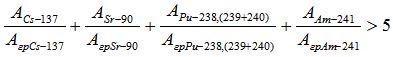 - экологиялық зілзала

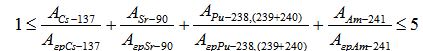 - төтенше экологиялық жағдай

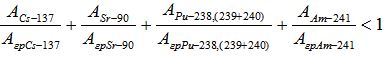  - салыстырмалы қанағаттанарлық жағдай, мұнда:
      ACs-137 – цезий радионуклидінің алаңдық белсенділігі (топырақтағы құрамы) 137;      ASr-90 – стронций радионуклидінің алаңдық белсенділгі (топырақтағы құрамы) -90;      APu-238,(239+240) – плутоний радионуклидінің алаңдық белсенділігі (топырақтағы құрамы)-238 және плутоний-(239+240) (изотоптар сомасы);      AAm-241 – америция радионуклидінің алаңдық белсенділігі (топырақтағы құрамы) -241;      AгрCs-137 – кестеде көрсетілген цезий радионуклидінің алаңдық белсенділіктің шекаралық мәні (топырақтағы құрамы) -137;      AгрSr-90 – кестеде көрсетілген стронций радионуклидінің алаңдық белсенділіктің шекаралық мәні (топырақтағы құрамы) -90;      AгрPu-238,(239+240) – кестеде көрсетілген плутоний радионуклидтерінің алаңдық белсенділіктің шекаралық мәні (топырақтағы құрамы) -238 және плутоний-(239+240) (изотоптар сомасы);      AгрAm-241 – кестеде көрсетілген америций радионуклидінің алаңдық белсенділіктің шекаралық мәні (топырақтағы құрамы) -241 Геологиялық орта бұзылуының және өзгеруінің экологиялық
қауіптілігін бағалау үшін көрсеткіштер Жер беті экожүйелердің тозуын бағалау үшін көрсеткіштер Аумақтың экологиялық жай-күйінің индикаторы ретінде
өсімдіктердің жай-күйін бағалау үшін көрсеткіштер Аумақтың экологиялық жай-күйінің индикаторы ретінде фаунаның
жай-күйін және жануарлардың гендік қорының өзгеруін бағалау
үшін көрсеткіштер Аумақты бағалау үшін биохимиялық көрсеткіштер Аумақтардың экологиялық ахуалын бағалау үшін қолданылатын халық
денсаулығының жай-күйін бағалауға арналған
медициналық-демографиялық көрсеткіштер      Ескертпелер:      1, 2-тармақтарға ескертпе: 5 жылғы деректер бойынша кемінде 30 мың адам және 3 жылдағы кемінде 50 мың адам халқы бар аумақта бақылаудағылармен (аялық) салыстырғанда орта мәндерінің асуы, қала және ауыл халқы үшін бөлек.      1, 2-тармақтарға ескертпе: сондай-ақ нәресте өлімінің дәстүрлі құрылымының өзгеруі ескеріледі;      негізгі көрсеткіштердің 1-тармағына ескертпе: өлі туылғандар санының қатынасы.© 2012. Қазақстан Республикасы Әділет министрлігінің «Қазақстан Республикасының Заңнама және құқықтық ақпарат институты» ШЖҚ РМК      Қазақстан Республикасы
Энергетика министріВ. ШкольникҚазақстан Республикасы
Энергетика министрінің
2015 жылғы 16 наурыздағы
№ 202 бұйрығымен
бекітілдіАумақтардың экологиялық ахуалын
бағалау критерийлеріне
1-қосымшаҚауіптілік сыныбыЭкологиялық зілзалаЭкологиялық зілзалаТөтенше экологиялық жағдайТөтенше экологиялық жағдайТөтенше экологиялық жағдайҚауіптілік сыныбыЕЕ-мен тәулік (N)ЕЕЕ-мен тәулік (N)123445I> 37 < N <20 қатар2 - 32 - 37 < N <20 қатарIIIIIIV> 5> 7,5> 127 < N <20 қатар> 30қатар> 30қатар3 - 55 - 7,58 - 123 - 55 - 7,58 - 127 < N <20 қатар> 30қатар> 30қатарАумақтардың экологиялық ахуалын
бағалау критерийлеріне
2-қосымшаАумақтардың экологиялық ахуалын
бағалау критерийлеріне
2-қосымшаАумақтардың экологиялық ахуалын
бағалау критерийлеріне
2-қосымшаКөрсеткіштерЭкологиялық зілзалаЭкологиялық зілзалаТөтенше экологиялық жағдайТөтенше экологиялық жағдайТөтенше экологиялық жағдайКөрсеткіштерЕЕ-ден жоғары өлшемдер %ЕЕЕ-ден жоғары өлшемдер %I сыныпII сыныпIII сыныпIV сынып> 5> 7,512,520,0> 30> 30> 50> 50> 3-5> 5-12,58-12,512,5-20> 3-5> 5-12,58-12,512,5-20> 30> 30> 50> 50Аумақтардың экологиялық ахуалын
бағалау критерийлеріне
3-қосымшаАумақтардың экологиялық ахуалын
бағалау критерийлеріне
3-қосымшаАумақтардың экологиялық ахуалын
бағалау критерийлеріне
3-қосымшаЗаттарЗаттар"а"коэффициентіАммиак, азотоксиді, азотдиоксиді, бензол, бенз(а)перен, марганец диоксиді, озон, күкірт диоксиді, күкіртті көміртек, синтетикалықмайлы қышқылдар, фенол, формальдегид, хлоропренАммиак, азотоксиді, азотдиоксиді, бензол, бенз(а)перен, марганец диоксиді, озон, күкірт диоксиді, күкіртті көміртек, синтетикалықмайлы қышқылдар, фенол, формальдегид, хлоропрен1ТрихлорэтиленТрихлорэтилен0,4Аминдер, анилин, өлшенген заттар (шаң), көміртек оксиді, хлорАминдер, анилин, өлшенген заттар (шаң), көміртек оксиді, хлор0,34Күйе, күкірт қышқылы, фосфорлы ангидрид, фторидтер (қатты)Күйе, күкірт қышқылы, фосфорлы ангидрид, фторидтер (қатты)0,3Ацетальдегид, ацетон, диэтиламин, толуол, фторлысутегі, хлорлысутек,этилбензолАцетальдегид, ацетон, диэтиламин, толуол, фторлысутегі, хлорлысутек,этилбензол0,2АкролеинАкролеин0,1Аумақтардың экологиялық ахуалын
бағалау критерийлеріне
4-қосымшаАумақтардың экологиялық ахуалын
бағалау критерийлеріне
4-қосымшаАумақтардың экологиялық ахуалын
бағалау критерийлеріне
4-қосымшаЗаттар саны үшін ЕПараметрПараметрПараметрСалыстырмалы қанағаттанарлық жағдайЗаттар саны үшін Еэкологиялық зілзалатөтенше экологиялық жағдайтөтенше экологиялық жағдайСалыстырмалы қанағаттанарлық жағдай1 зат2-4 зат5-9 зат10-15 зат16-25 зат16 астам32 астам48 астам64 астам80 астам8-1616-3232-4848-6464-808-1616-3232-4848-6464-8012345Аумақтардың экологиялық ахуалын
бағалау критерийлеріне
5-қосымшаАумақтардың экологиялық ахуалын
бағалау критерийлеріне
5-қосымшаАумақтардың экологиялық ахуалын
бағалау критерийлеріне
5-қосымшаР/с NКөрсеткішПараметрПараметрСалыстырмалы қанағаттанарлық жағдайР/с NКөрсеткішэкологиялық зілзалатөтенше экологиялық зілзалаСалыстырмалы қанағаттанарлық жағдай123451Жалпы микробтық сан (1 мл-дегі колония түзетін бактериялар саны)250-ден астам50-25050-денаспайды2Жалпы колиформды бактериялар (100 мл-дегі бактериялар саны)110-нан астамжекелеген түрде кездеседіболмауы3Термотолерантты колиформды бактериялар (100 мл-дегі бактериялар саны)10-нан астамжекелеген түрде кездеседіболмауы4Колифагтар (100 мл-дегі бляшкотүзуші бірліктер (БТБ)10-нан астам10-нан кемболмауы5Сульфитредуцирленетін клостридиялардың споралары (20 мл-дегіспоралар саны)310-нан астамжекелеген түрде кездеседіболмауы6Лямблиялардың цисттері (50 л-дегі цисттер саны)410-нан астам1-100болмауы1Жалпы колиформды бактериялар бойынша нормативтің асуы зерттелетін сынамалардың саны жылына 100-ден кем емес кезінде 12 ай ішінде ішкі және сыртқы су құбырлары желісінің су алу нүктелерінде алынған сынамалардың 95%-ына рұқсат етілмейді.2Термотолерантты колиформды бактерИяларды анықтаған кездеалынған сынаманың 100 мл бойынша үш еселік зерттеу жүргізіледі.3Сульфитредуцирленетін клостридиялардың спораларын анықтау суды өңдеу технологиясының тиімділігін бағалау кезінде жүргізіледі.4Лямблиялар цисттерін анықтау суды бөлу желісіне жіберу алдында тек қана жер беті көздерінен сумен жабдықтау құрылыстарысуларының сынамаларында жүргізіледі.* "Халық денсаулығы және денсаулық сақтау жүйесі туралы" Қазақстан Республикасының Кодексінің 145-бабының Санитариялық-эпидемиологиялық талаптарына сәйкес.1Жалпы колиформды бактериялар бойынша нормативтің асуы зерттелетін сынамалардың саны жылына 100-ден кем емес кезінде 12 ай ішінде ішкі және сыртқы су құбырлары желісінің су алу нүктелерінде алынған сынамалардың 95%-ына рұқсат етілмейді.2Термотолерантты колиформды бактерИяларды анықтаған кездеалынған сынаманың 100 мл бойынша үш еселік зерттеу жүргізіледі.3Сульфитредуцирленетін клостридиялардың спораларын анықтау суды өңдеу технологиясының тиімділігін бағалау кезінде жүргізіледі.4Лямблиялар цисттерін анықтау суды бөлу желісіне жіберу алдында тек қана жер беті көздерінен сумен жабдықтау құрылыстарысуларының сынамаларында жүргізіледі.* "Халық денсаулығы және денсаулық сақтау жүйесі туралы" Қазақстан Республикасының Кодексінің 145-бабының Санитариялық-эпидемиологиялық талаптарына сәйкес.1Жалпы колиформды бактериялар бойынша нормативтің асуы зерттелетін сынамалардың саны жылына 100-ден кем емес кезінде 12 ай ішінде ішкі және сыртқы су құбырлары желісінің су алу нүктелерінде алынған сынамалардың 95%-ына рұқсат етілмейді.2Термотолерантты колиформды бактерИяларды анықтаған кездеалынған сынаманың 100 мл бойынша үш еселік зерттеу жүргізіледі.3Сульфитредуцирленетін клостридиялардың спораларын анықтау суды өңдеу технологиясының тиімділігін бағалау кезінде жүргізіледі.4Лямблиялар цисттерін анықтау суды бөлу желісіне жіберу алдында тек қана жер беті көздерінен сумен жабдықтау құрылыстарысуларының сынамаларында жүргізіледі.* "Халық денсаулығы және денсаулық сақтау жүйесі туралы" Қазақстан Республикасының Кодексінің 145-бабының Санитариялық-эпидемиологиялық талаптарына сәйкес.1Жалпы колиформды бактериялар бойынша нормативтің асуы зерттелетін сынамалардың саны жылына 100-ден кем емес кезінде 12 ай ішінде ішкі және сыртқы су құбырлары желісінің су алу нүктелерінде алынған сынамалардың 95%-ына рұқсат етілмейді.2Термотолерантты колиформды бактерИяларды анықтаған кездеалынған сынаманың 100 мл бойынша үш еселік зерттеу жүргізіледі.3Сульфитредуцирленетін клостридиялардың спораларын анықтау суды өңдеу технологиясының тиімділігін бағалау кезінде жүргізіледі.4Лямблиялар цисттерін анықтау суды бөлу желісіне жіберу алдында тек қана жер беті көздерінен сумен жабдықтау құрылыстарысуларының сынамаларында жүргізіледі.* "Халық денсаулығы және денсаулық сақтау жүйесі туралы" Қазақстан Республикасының Кодексінің 145-бабының Санитариялық-эпидемиологиялық талаптарына сәйкес.1Жалпы колиформды бактериялар бойынша нормативтің асуы зерттелетін сынамалардың саны жылына 100-ден кем емес кезінде 12 ай ішінде ішкі және сыртқы су құбырлары желісінің су алу нүктелерінде алынған сынамалардың 95%-ына рұқсат етілмейді.2Термотолерантты колиформды бактерИяларды анықтаған кездеалынған сынаманың 100 мл бойынша үш еселік зерттеу жүргізіледі.3Сульфитредуцирленетін клостридиялардың спораларын анықтау суды өңдеу технологиясының тиімділігін бағалау кезінде жүргізіледі.4Лямблиялар цисттерін анықтау суды бөлу желісіне жіберу алдында тек қана жер беті көздерінен сумен жабдықтау құрылыстарысуларының сынамаларында жүргізіледі.* "Халық денсаулығы және денсаулық сақтау жүйесі туралы" Қазақстан Республикасының Кодексінің 145-бабының Санитариялық-эпидемиологиялық талаптарына сәйкес.Р/с NКөрсеткішПараметрПараметрСалыстырмалы қанағаттанарлық жағдайР/с NКөрсеткішэкологиялық зілзалатөтенше экологиялық жағдайСалыстырмалы қанағаттанарлық жағдай123451. Негізгі көрсеткіштер1. Негізгі көрсеткіштер1. Негізгі көрсеткіштер1. Негізгі көрсеткіштер1. Негізгі көрсеткіштер1.1Қауіптілігі біріншісыныптағы уытты заттардың құрамы:(төтенше қауіптізаттар) бериллий, сынап, бенз(а) пирен, линдан, 3,4,7,8-диоксин2, дихлорэтилен, диэтилсынап, галлий, тетраэтил-қорғасын, тетраэтилқалайы, трихлорбифенил ШРШ нормативтеріне еселі еткен.>32-3Гигиеналық нормативтер шегінде (ШРШ)1.2Қауіптілігі екінші сыныптағы уытты заттардың құрамы: (қауіптілігі жоғары заттар) - алюминий, барий, бор, кадмий, молибден, күшән, нитриттер, қорғасын, селен, стронций, цианидтер, ШРШ-ге.>105-10Гигиеналық нормативтер шегінде (ШРШ)2. Қосымша көрсеткіштер2. Қосымша көрсеткіштер2. Қосымша көрсеткіштер2. Қосымша көрсеткіштер2. Қосымша көрсеткіштер2.1Қауіптілігі үшінші және төртінші сыныптағы уытты заттардың құрамы: (қауіпті орташа қауіпті заттар) - аммоний, никель, нитраттар, хром, мыс, марганец, мырыш, фенолдар, мұнай өнімдері, фосфаттар, (ШРШ-ге)>1510-15Гигиеналық нормативтер шегінде2.2 Физикалық-химиялық қасиеттері2.2 Физикалық-химиялық қасиеттері2.2 Физикалық-химиялық қасиеттері2.2 Физикалық-химиялық қасиеттері2.2 Физикалық-химиялық қасиеттері2.2.1рН<44-66-92.2.2Фенолды индекс (мг/л)>0,750,75-0,250,252.2.3Үстірт белсенді заттар (ҮБЗ), анионды белсенділер (мг/л)>2,52,5-0,50,52.2.4Жалпы минералдану (құрғақ қалдық, мг/л)>50005000-10001000(1500)2.2.5Жалпы қаттылық (мг-экв/л)>2121-77,0(10)2.2.6Жалпы альфарадио- белсенділік (Бк/л)>0,50,5 - 0,10,12.2.7Жалпы бетарадио- белсенділік (Бк/л)>55 - 11,02.3 Органолептикалық сипаттамалар2.3 Органолептикалық сипаттамалар2.3 Органолептикалық сипаттамалар2.3 Органолептикалық сипаттамалар2.3 Органолептикалық сипаттамалар2.3.1Иісі және дәмі, балдар>44-2<22.3.2Бұлдырлығы (ЕМФ)>88-2,6<2,62.3.2Бұлдырлығы (мг/л, каолин бойынша)>4,54,5-1,5<1,52.3.3Қалқитын қоспалар (пленкалар, май дақтары және басқалары)көз жетерлік алаңның 2/3 дейін алатын қою бояулы пленкаашық жолақтар немесе күңгірт бояулы дақтарболмауы1Ауыз су мақсатындағы су көздері ластануының қауіптілік дәрежесі заттардың шекті шоғырлануының су қоймаларының санитарлық режиміне және су тазалаудың пайдаланылатын технологиялық схемасының кедергілік қасиетіне әсер етуін ескере отырып бағаланады.2Диоксиндер үшін рұқсат етілген деңгей 0,02 нг/л құрайды.Түсініктеме: 5-қосымшада көрсетілмеген заттармен ластанудың қауіптілігін бағалау санитарлық нормаларға және ережелерге сәйкес жүргізіледі.*"Халық денсаулығы және денсаулық сақтау жүйесі туралы" Қазақстан Республикасының Кодексінің 145-бабының Санитариялық-эпидемиологиялық талаптарына сәйкес.1Ауыз су мақсатындағы су көздері ластануының қауіптілік дәрежесі заттардың шекті шоғырлануының су қоймаларының санитарлық режиміне және су тазалаудың пайдаланылатын технологиялық схемасының кедергілік қасиетіне әсер етуін ескере отырып бағаланады.2Диоксиндер үшін рұқсат етілген деңгей 0,02 нг/л құрайды.Түсініктеме: 5-қосымшада көрсетілмеген заттармен ластанудың қауіптілігін бағалау санитарлық нормаларға және ережелерге сәйкес жүргізіледі.*"Халық денсаулығы және денсаулық сақтау жүйесі туралы" Қазақстан Республикасының Кодексінің 145-бабының Санитариялық-эпидемиологиялық талаптарына сәйкес.1Ауыз су мақсатындағы су көздері ластануының қауіптілік дәрежесі заттардың шекті шоғырлануының су қоймаларының санитарлық режиміне және су тазалаудың пайдаланылатын технологиялық схемасының кедергілік қасиетіне әсер етуін ескере отырып бағаланады.2Диоксиндер үшін рұқсат етілген деңгей 0,02 нг/л құрайды.Түсініктеме: 5-қосымшада көрсетілмеген заттармен ластанудың қауіптілігін бағалау санитарлық нормаларға және ережелерге сәйкес жүргізіледі.*"Халық денсаулығы және денсаулық сақтау жүйесі туралы" Қазақстан Республикасының Кодексінің 145-бабының Санитариялық-эпидемиологиялық талаптарына сәйкес.1Ауыз су мақсатындағы су көздері ластануының қауіптілік дәрежесі заттардың шекті шоғырлануының су қоймаларының санитарлық режиміне және су тазалаудың пайдаланылатын технологиялық схемасының кедергілік қасиетіне әсер етуін ескере отырып бағаланады.2Диоксиндер үшін рұқсат етілген деңгей 0,02 нг/л құрайды.Түсініктеме: 5-қосымшада көрсетілмеген заттармен ластанудың қауіптілігін бағалау санитарлық нормаларға және ережелерге сәйкес жүргізіледі.*"Халық денсаулығы және денсаулық сақтау жүйесі туралы" Қазақстан Республикасының Кодексінің 145-бабының Санитариялық-эпидемиологиялық талаптарына сәйкес.1Ауыз су мақсатындағы су көздері ластануының қауіптілік дәрежесі заттардың шекті шоғырлануының су қоймаларының санитарлық режиміне және су тазалаудың пайдаланылатын технологиялық схемасының кедергілік қасиетіне әсер етуін ескере отырып бағаланады.2Диоксиндер үшін рұқсат етілген деңгей 0,02 нг/л құрайды.Түсініктеме: 5-қосымшада көрсетілмеген заттармен ластанудың қауіптілігін бағалау санитарлық нормаларға және ережелерге сәйкес жүргізіледі.*"Халық денсаулығы және денсаулық сақтау жүйесі туралы" Қазақстан Республикасының Кодексінің 145-бабының Санитариялық-эпидемиологиялық талаптарына сәйкес.Р/с NКөрсеткішПараметрПараметрПараметрСалыстырмалы қанағаттанарлық жағдайР/с NКөрсеткішэкологиялық зілзалатөтенше экологиялық жағдайтөтенше экологиялық жағдайСалыстырмалы қанағаттанарлық жағдай1234451. Су көздерінің суы1. Су көздерінің суы1. Су көздерінің суы1. Су көздерінің суы1. Су көздерінің суы1. Су көздерінің суы1.1Ішекті патогенді қарапайымдар;- лямблиялардың, дизентериялық амебалардың балантидиялардың, криптоспори-диялардың цисттері100-денастам11-1001-100Болмауы1.2Геогельминттер:1.2- аскаридалардың власоглавтардың, трихострон-гилидтердің жұмыртқалары5-тенастам1-51-5Болмауы1.3Биогельминттер:1.3- тениидтердіңжұмыртқалары10-нан астам1-101-10Болмауы1.4КОЕ/дм3 актино-мицеттер- 1 дм3 судағы колониалды бірліктің құрамы10000-нан астам100-10000100-10000Болмауы2. Рекреациялық сулар2. Рекреациялық сулар2. Рекреациялық сулар2. Рекреациялық сулар2. Рекреациялық сулар2. Рекреациялық сулар2.1Ішекті патогенді қарапайымдар:- лямблиялардың, дизентериялық амебалардың, балантидийлердің, криптоспоридийлердің цисттері1100-ден астам1-1001-100Болмауы2.2Геогельминттер:- аскаридалардың власоглавтардың, трихостронгилидтердің жұмыртқалары15-тен астам1-51-5Болмауы2.3Биогельминттер:2.3.1Описторхидтердің, дифиллотриидтердің жұмыртқалары1100-ден астам1-1001-100Болмауы2.3.2Тениидтердің жұмыртқалары110-нан астам1-101-10Болмауы2.3.3Шистосоматидтердің жұмыртқалары1 (циркориоздарды қоздырғыштар)10-нан астам1-101-10Болмауы2.4КОЕ/дм3актино-мицеттер-1 дм3судағы колониалды бірліктің құрамы11000000-нан астам1000-10000001000-1000000Болмауы, жекелеген түрде кездеседі11 дм3судағы қоздырғыштардың (цисттер, жұмыртқалар) саны11 дм3судағы қоздырғыштардың (цисттер, жұмыртқалар) саны11 дм3судағы қоздырғыштардың (цисттер, жұмыртқалар) саны11 дм3судағы қоздырғыштардың (цисттер, жұмыртқалар) саны11 дм3судағы қоздырғыштардың (цисттер, жұмыртқалар) саны11 дм3судағы қоздырғыштардың (цисттер, жұмыртқалар) саныАумақтардың экологиялық ахуалын
бағалау критерийлеріне
6-қосымшаАумақтардың экологиялық ахуалын
бағалау критерийлеріне
6-қосымшаАумақтардың экологиялық ахуалын
бағалау критерийлеріне
6-қосымшаР/сNКөрсеткішПараметрПараметрПараметрСалыстырмалы қанағаттанарлық жағдайР/сNКөрсеткішэколоиялық зілзалатөтенше экологиялық жағдайтөтенше экологиялық жағдайСалыстырмалы қанағаттанарлық жағдай12344511 кг топырақта гельминттер жұмыртқаларының құрамы100-ден астам11-10011-10010-нан кем2Анаэробтар титрі0,00010,001-0,00010,001-0,00010,001-0,13Колититр0,001-ден кем0,01-0,0010,01-0,0010,01-1,040,25 м2учаскедегі шыбындардың дернәсілдері мен қуыршақтарының саны100-ден астам10-10010-1001-105Экзогенді химиялық заттармен ластану көрсеткіші - ШРШ-дан асу еселігі100-ден астам10-10010-1001-106Топырақтың өзін-өзі тазарту көрсеткіші термофилдер титрі0,000010,00001-0,000020,00001-0,000020,001-0,00027Хлебниковтың санитарлық саны10,7-ден астам0,7-0,850,7-0,850,85-0,981 "Хлебниковтың санитарлық саны" - топырақтық ақуызды азот санының (абсолютті құрғақ топырақтың 100 граммына миллиграммен) органикалық азоттың санына (абсолютті құрғақ топырақтың 100 граммына миллиграммен) қатынасы.*"Халық денсаулығы және денсаулық сақтау жүйесі туралы" Қазақстан Республикасының Кодексінің 145-бабының Санитариялық-эпидемиологиялық талаптарына сәйкес.1 "Хлебниковтың санитарлық саны" - топырақтық ақуызды азот санының (абсолютті құрғақ топырақтың 100 граммына миллиграммен) органикалық азоттың санына (абсолютті құрғақ топырақтың 100 граммына миллиграммен) қатынасы.*"Халық денсаулығы және денсаулық сақтау жүйесі туралы" Қазақстан Республикасының Кодексінің 145-бабының Санитариялық-эпидемиологиялық талаптарына сәйкес.1 "Хлебниковтың санитарлық саны" - топырақтық ақуызды азот санының (абсолютті құрғақ топырақтың 100 граммына миллиграммен) органикалық азоттың санына (абсолютті құрғақ топырақтың 100 граммына миллиграммен) қатынасы.*"Халық денсаулығы және денсаулық сақтау жүйесі туралы" Қазақстан Республикасының Кодексінің 145-бабының Санитариялық-эпидемиологиялық талаптарына сәйкес.1 "Хлебниковтың санитарлық саны" - топырақтық ақуызды азот санының (абсолютті құрғақ топырақтың 100 граммына миллиграммен) органикалық азоттың санына (абсолютті құрғақ топырақтың 100 граммына миллиграммен) қатынасы.*"Халық денсаулығы және денсаулық сақтау жүйесі туралы" Қазақстан Республикасының Кодексінің 145-бабының Санитариялық-эпидемиологиялық талаптарына сәйкес.1 "Хлебниковтың санитарлық саны" - топырақтық ақуызды азот санының (абсолютті құрғақ топырақтың 100 граммына миллиграммен) органикалық азоттың санына (абсолютті құрғақ топырақтың 100 граммына миллиграммен) қатынасы.*"Халық денсаулығы және денсаулық сақтау жүйесі туралы" Қазақстан Республикасының Кодексінің 145-бабының Санитариялық-эпидемиологиялық талаптарына сәйкес.1 "Хлебниковтың санитарлық саны" - топырақтық ақуызды азот санының (абсолютті құрғақ топырақтың 100 граммына миллиграммен) органикалық азоттың санына (абсолютті құрғақ топырақтың 100 граммына миллиграммен) қатынасы.*"Халық денсаулығы және денсаулық сақтау жүйесі туралы" Қазақстан Республикасының Кодексінің 145-бабының Санитариялық-эпидемиологиялық талаптарына сәйкес.Аумақтардың экологиялық ахуалын
бағалау критерийлеріне
7-қосымшаАумақтардың экологиялық ахуалын
бағалау критерийлеріне
7-қосымшаАумақтардың экологиялық ахуалын
бағалау критерийлеріне
7-қосымшаЗат, млг/м3ПараметрПараметрНормаНормаӘсердің уақытыЗат, млг/м3экологиялық зілзалатөтенше экологиялық жағдайНормаНормаӘсердің уақыты123445Жер беті өсімдіктері үшін ауыспалы деңгейлерЖер беті өсімдіктері үшін ауыспалы деңгейлерЖер беті өсімдіктері үшін ауыспалы деңгейлерЖер беті өсімдіктері үшін ауыспалы деңгейлерЖер беті өсімдіктері үшін ауыспалы деңгейлерЖер беті өсімдіктері үшін ауыспалы деңгейлерКүкірттің диоксиді>200100-200<20<20орташажылдықАзоттың диоксиді>300200-300<30<30орташажылдықФторлы сутек>2010-20<2-3<2-3ұзақ уақытты әсер етуОзон>15001000-1500<150<1501с. ішінде ең жоғарыОзон>600400-600<60<603с.ішінде ең жоғарыОзон>500300-500<50<50жыл сайын 1 сәуірден 30 қыркүйек кезеңінде әр күннің 9-16 сағат аралығында орташаОрман және су экожүйелері үшін ауыспалы жүктерОрман және су экожүйелері үшін ауыспалы жүктерОрман және су экожүйелері үшін ауыспалы жүктерОрман және су экожүйелері үшін ауыспалы жүктерОрман және су экожүйелері үшін ауыспалы жүктерОрман және су экожүйелері үшін ауыспалы жүктерКүкірт қосылыстары жылына г/м2>5,03,0-5,0<0,32<0,32солтүстік және орталық аудандарАзот қосылыстары жылына г/м2>4,02,0-4,0<0,28<0,28солтүстік және орталық аудандарСутек иондары жылына кг/м2>300200-300<20<20солтүстік және орталық аудандарАумақтардың экологиялық ахуалын
бағалау критерийлеріне
8-қосымшаАумақтардың экологиялық ахуалын
бағалау критерийлеріне
8-қосымшаАумақтардың экологиялық ахуалын
бағалау критерийлеріне
8-қосымшаР/с NКөрсеткішПараметрПараметрПараметрСалыстырмалы қанағаттанарлық жағдайР/с NКөрсеткішэкологиялық зілзалатөтенше экологиялық жағдайтөтенше экологиялық жағдайСалыстырмалы қанағаттанарлық жағдай123445Негізгі көрсеткіштерНегізгі көрсеткіштерНегізгі көрсеткіштерНегізгі көрсеткіштерНегізгі көрсеткіштерНегізгі көрсеткіштер1Химиялық заттар, ШРШқауіптіліктің 1-2-сыныбы10-нан астам5-105-10<51қауіптіліктің 3-4-сыныбы100-денастам50-10050-100<502ХЛК (10)2қауіптіліктің 1-2-сыныбы80-ненастам35-8035-80<352қауіптіліктің 3-4-сыныбы500-денастам100-500100-500<100Қосымша көрсеткіштерҚосымша көрсеткіштерҚосымша көрсеткіштерҚосымша көрсеткіштерҚосымша көрсеткіштерҚосымша көрсеткіштер3Иістер, дәмдер, балдар4-тенастам3-43-4<34Қалқушы қоспалар: мұнай және мұнай өнімдеріКөз жетерлік алаңның 2/3 алатын қою бояулы пленкаАшық жолақтар немесе күңгірт бояулы дақтарАшық жолақтар немесе күңгірт бояулы дақтарболмауы5Ортаның реакциясы, рН5,0-5,65,7-6,55,7-6,5>6,56ХПК оттегісін химиялық тұтынуы (аяға антропогендік құрауыштар), мг/дм320-3010-2010-20<107Еріген оттегі, қанығу пайызы10-2020-5020-50<508Биогенді заттар:9Нитриттер (NO2), ШРШ10-нан астам10-510-55-110Нитраттар (NO3), ШРШ20-дан астам20-1020-1010-111Аммоний тұздары (NH4), ШРШ10-нан астам10-510-55-112Фосфаттар (РО4), мг/дм30,6-дан астам0,6-0,30,6-0,30,3-0,513Минералдану, мг/дм (өңірлік деңгейден асуы)3-52-32-3өңірлік деңгей14ТАК (түптік аккумуляция коэффициенті)n*104-нан астамn*104 -n*104n*104 -n*104n*1015Кn(гидробионттарда жинақталу коэффициентin*105-нан астамn*104-n*105n*104-n*105n*104Аумақтардың экологиялық ахуалын
бағалау критерийлеріне
9-қосымшаАумақтардың экологиялық ахуалын
бағалау критерийлеріне
9-қосымшаАумақтардың экологиялық ахуалын
бағалау критерийлеріне
9-қосымшаР/сNКөрсеткішПараметрлерПараметрлерПараметрлерСалыстырмалы қанағаттанарлық жағдайР/сNКөрсеткішэкологиялық зілзалатөтенше экологиялық жағдайтөтенше экологиялық жағдайСалыстырмалы қанағаттанарлық жағдай123445Негізгі көрсеткіштерНегізгі көрсеткіштерНегізгі көрсеткіштерНегізгі көрсеткіштерНегізгі көрсеткіштерНегізгі көрсеткіштер1ФитопланктонБалдырлардың болмауы немесе түрлердің бірегей данасыКөк жасыл балдырлардың пленкасы, жіптілердің өрімдері, балдырлардың басқа топтарының жеке өкілдеріКөк жасыл балдырлардың пленкасы, жіптілердің өрімдері, балдырлардың басқа топтарының жеке өкілдеріФитопланктонның табиғи дамуы2"а" хлорофиллініңшоғыры, мкг/л50-денастам50-3050-3030-103Фитопланктонның орташа жылдық биомассасы, мг/дм3100-денастам100-50100-5050-104Жіпті балдырлар фитосалмағы, кг/м23-тенастам3,0-2,63,0-2,6<2,65ЗоопланктонСауытты коловратоктардың бірегей даналары, олардың қысқы жұмыртқаларыСауытты коловратоктар санының және алуан түрлілігінің күрт төмендеуі, қарапайым шаянтәріздестердің бірегей даналарыСауытты коловратоктар санының және алуан түрлілігінің күрт төмендеуі, қарапайым шаянтәріздестердің бірегей даналарыЗоопланктонның табиғи дамуы6ЗообентосОттегіні талап етпейтін құрттардың тек қана кейбір түрлерінің болуы (тубифицид)Түб жануарлары санының және алуан-түрлілігінің күрт қысқаруы, тубифицидтердің (олигохет) және таниподиндердің (хирономид) қатысуыТүб жануарлары санының және алуан-түрлілігінің күрт қысқаруы, тубифицидтердің (олигохет) және таниподиндердің (хирономид) қатысуыӨңірлік деңгейдегі зообентостың табиғи дамуы7Вудивис бойынша биотикалық индекс (өңірлік ерекшеліктерді ескере отырып) баллдар1-денкем1-21-22-денастам8Олигохеттік индекс, олигохет санының барлық зообентосқа қатынасы, пайыз100-денастам100-86100-8686-данкем9Балушкина бойынша хирономидтік индекс9,5-тенастам6,5-9,06,5-9,06,5-тенкем10ИхтиофаунаБалықтардың бағалы және сирек кездесетін түрлерінің жоғалуы, кәсіпшілік балықтар қорының болмауыБалықтардың бағалы және сирек түрлерінің олардың қорларынан 50-25%-ғатөмендеуі, кәсіпшілік балықтардың олардың қорларынан 50-25%-ға төмендеуіБалықтардың бағалы және сирек түрлерінің олардың қорларынан 50-25%-ғатөмендеуі, кәсіпшілік балықтардың олардың қорларынан 50-25%-ға төмендеуіИхтиофаунаның табиғи ахуалының сақталуы: аулаудың көлемі балықтардыңтабиғи молаюын бұзбайды11Созылмалы токсикозғабайланысты балықтардыңауруы (миопатия, жараауруы және т.б.),жылдық аулаудан %50-денастам50-гедейін50-гедейінБелгілердің болмауы12Сулар сапасыныңбіріккен көрсеткіші:шаянтәрізділергебиотестілеу (дафнилержәне цериодафнилер),50% және астам өлім100жәнеоданастамесе араластыру еселігі кезінде байқалмайды50-ден 100-ге дейін есе араластыру еселігі кезінде байқалмайды50-ден 100-ге дейін есе араластыру еселігі кезінде байқалмайдыСуда араласпағанөлімге әкелген әрекет13Тиісінше 96 және 48сағат ішінде шаяндар100жәнеастамрет50-ден100реткедейін50-ден100реткедейінҚосымша көрсеткіштерҚосымша көрсеткіштерҚосымша көрсеткіштерҚосымша көрсеткіштерҚосымша көрсеткіштерҚосымша көрсеткіштер14Планте және Букбойынша планктонныңсапробность индексі(Сладечек түріндегі)4-тенастам4-34-3<315Олегохеттік индекс:- Цанер бойынша, мыңдана/ м250-денастам50-1050-10<1016- лимнобрилюстер100 денастам100-50100-50<5017- Пареле бойынша0,8-денастам0,8-0,50,8-0,5<0,5Аумақтардың экологиялық ахуалын
бағалау критерийлеріне
10-қосымшаАумақтардың экологиялық ахуалын
бағалау критерийлеріне
10-қосымшаАумақтардың экологиялық ахуалын
бағалау критерийлеріне
10-қосымшаКөрсеткішПараметрПараметрПараметрСалыстырмалы қанағаттанарлық жағдайКөрсеткішэкологиялық зілзалаэкологиялық зілзалатөтенше экологиялық жағдайСалыстырмалы қанағаттанарлық жағдай12234Жер беті ағынының көлемін қайтарымсыз алу, шекті нормадан есе саны2-денастам2-денастам2-гедейінРұқсатетілгеннормаАумақтардың экологиялық ахуалын
бағалау критерийлеріне
11-қосымшаАумақтардың экологиялық ахуалын
бағалау критерийлеріне
11-қосымшаАумақтардың экологиялық ахуалын
бағалау критерийлеріне
11-қосымшаАумақтардың экологиялық ахуалын
бағалау критерийлеріне
11-қосымшаР/сNКөрсеткіштер (шоғырланулар мг/дм3-мен берілген)ПараметрПараметрПараметрСалыстырмалы қанағаттанарлық жағдайР/сNКөрсеткіштер (шоғырланулар мг/дм3-мен берілген)экологиялық зілзалатөтенше экологиялық жағдайтөтенше экологиялық жағдайСалыстырмалы қанағаттанарлық жағдайНегізгі көрсеткіштерНегізгі көрсеткіштерНегізгі көрсеткіштерНегізгі көрсеткіштерНегізгі көрсеткіштерНегізгі көрсеткіштер1Қауіптіліктің 1-2-сыныбының химиялық заттары10-нанастам10-510-55-12Қауіптіліктің 3-4-сыныбы100-ден астам100-50100-5050-103ХЛК (10)14Қауіптіліктің 1-2-сыныбы80-ненастам80-3580-3535-105Қауіптіліктің 3-4-сыныбы500-денастам500-100500-100100-10Қосымша көрсеткіштерҚосымша көрсеткіштерҚосымша көрсеткіштерҚосымша көрсеткіштерҚосымша көрсеткіштерҚосымша көрсеткіштер6(ОБТ5)100-денастам100-10100-1010-17Ерітілген оттегі, мг/дм32-деназ2-3-тен аз2-3-тен аз3-6ХЛК (10)1- ШРШ-дан ең көп асатын 10 ластаушы заттар үшінсулардың қағаз жүзіндегі жиынтық химиялық ластану көрсеткіші.ХЛК (10)1- ШРШ-дан ең көп асатын 10 ластаушы заттар үшінсулардың қағаз жүзіндегі жиынтық химиялық ластану көрсеткіші.ХЛК (10)1- ШРШ-дан ең көп асатын 10 ластаушы заттар үшінсулардың қағаз жүзіндегі жиынтық химиялық ластану көрсеткіші.ХЛК (10)1- ШРШ-дан ең көп асатын 10 ластаушы заттар үшінсулардың қағаз жүзіндегі жиынтық химиялық ластану көрсеткіші.ХЛК (10)1- ШРШ-дан ең көп асатын 10 ластаушы заттар үшінсулардың қағаз жүзіндегі жиынтық химиялық ластану көрсеткіші.ХЛК (10)1- ШРШ-дан ең көп асатын 10 ластаушы заттар үшінсулардың қағаз жүзіндегі жиынтық химиялық ластану көрсеткіші.Аумақтардың экологиялық ахуалын
бағалау критерийлеріне
12-қосымшаАумақтардың экологиялық ахуалын
бағалау критерийлеріне
12-қосымшаАумақтардың экологиялық ахуалын
бағалау критерийлеріне
12-қосымшаР/сNКөрсеткішПараметрПараметрПараметрСалыстырмалы қанағаттанарлық жағдайР/сNКөрсеткішэкологиялық зілзалатөтенше экологиялық жағдайтөтенше экологиялық жағдайСалыстырмалы қанағаттанарлық жағдайНегізгі көрсеткіштерНегізгі көрсеткіштерНегізгі көрсеткіштерНегізгі көрсеткіштерНегізгі көрсеткіштерНегізгі көрсеткіштер1Ластаушы заттардың құрамы (нитраттар, фенолдар, ауырметалдар, синтетикалық үстіңгі белсенді заттар, мұнай), ШРШ100-денастам10-10010-1003-102Хлорорганикалық қосылыстар, ШРШ3-тенастам1-31-31-денкем3Канцерогендер, бенз (а)пирен, ШРШ3-тенастам1-31-31-денкем4Ластану аясының ауданы, км28-денастам3-83-83-тенкем5Минералдану, г/л100-денастам100-10100-1010-нанкемҚосымша көрсеткіштерҚосымша көрсеткіштерҚосымша көрсеткіштерҚосымша көрсеткіштерҚосымша көрсеткіштерҚосымша көрсеткіштер6Еріген оттегі, мг/дм31-денкем1-41-44-тенастамАумақтардың экологиялық ахуалын
бағалау критерийлеріне
13-қосымшаАумақтардың экологиялық ахуалын
бағалау критерийлеріне
13-қосымшаАумақтардың экологиялық ахуалын
бағалау критерийлеріне
13-қосымшаР/с
NКөрсеткіштерПараметрПараметрСалыстырмалы қанағаттанарлық жағдайР/с
NКөрсеткіштерэкологиялық зілзалатөтенше экологиялық жағдайСалыстырмалы қанағаттанарлық жағдай12345Қосымша көрсеткіштерҚосымша көрсеткіштерҚосымша көрсеткіштерҚосымша көрсеткіштерҚосымша көрсеткіштер1Олардың тозу салдарынан ауылшаруашылығы айналымынан шығарылған жерлердің ауданы, ауылшаруашылығы алқаптарының жалпы алаңының %50-ден
астам50-3030-ға
дейін2Гумусты көкжиектің жойылуыА+ВАmах(А1)0,1А-ға
дейін3Топырақ бетінің абиотикалық тасындылармен жабықтығы, см20-дан
астам20-1010-нан
кем4Топырақ тығыздығының артуы, тепе-тең сынаманың еселігі1,4-тен
астам1,4-1,31,3-ке
дейін5Жер астындағы сулар деңгейінің көтерілуі, сыни мәнінен %,50-ден
астам50-25Рұқсатты
деңгей6*Радиоактивті ластану (алаңдық белсенділік), шекаралық мән, шаршы метрге килобеккерель (бұдан әрі - кБк/м2)6цезий - 137400 –ден астам75-40075-тен кем6стронций-90630-дан астам120-630120-дан кем6плутоний-238, плутоний (239+240)
(изотоптар сомасы)2080-нен астам410-2080410-нан кем6америций - 2412500-ден астам490-2500490-нан кем710 жыл кезеңінде жыртылатын топырақтағы гумустың жоғалтулары, салыстырмалы пайыздарда25-тен
жоғары25-1010-нан
кем8Жеңіл еритін тұздар құрамының артуы, ж/100г0,8-ден
астам0,8-0,40,4-ке
дейін9Айырбас натрий үлесінің артуы, КАС1-тан %25-тен
астам25-1515-ке
дейін10Химиялық заттар ШРШ-ның асуы10қауіптіліктің 1-сыныбы, (бенз(а)пиренді, диоксиндерді қоса алғанда);3-тен
астам3-22-ге
дейін10қауіптіліктің 2-сыныбы;10-нан
астам10-55-ке
дейін10қауіптіліктің 3-сыныбы; (мұнай мен мұнай өнімдерін қоса алғанда)25-тен
астам25-1010-ға
дейін11Белсенді микробтық масса деңгейінің төмендеуі, еселік100-ден
астам100-5050-ге
дейін12Топырақтың фитоуыттылығы (өсінділер санының төмендеуі), аямен салыстырғандағы еселік2-ден
астам2,0-1,41,4-ке
дейінҚосымша көрсеткіштерҚосымша көрсеткіштерҚосымша көрсеткіштерҚосымша көрсеткіштерҚосымша көрсеткіштер13Ластанған негізгі ауылшаруашылығы өнімінің үлесі, тексерілгеннің көлемінен %50-ден
астам50-2525-ке
дейін14Қосымша көрсеткіштерді қарау (2.10-кесте)КАС-катиондық алмасу сыйымдылығыКАС-катиондық алмасу сыйымдылығыКАС-катиондық алмасу сыйымдылығыКАС-катиондық алмасу сыйымдылығыКАС-катиондық алмасу сыйымдылығыАумақтардың экологиялық ахуалын бағалау критерийлеріне
14-қосымшаР/сNКөрсеткіштерПараметрПараметрПараметрСалыстырмалы қанағаттанарлық жағдайР/сNКөрсеткіштерэкологиялық зілзалатөтенше экологиялық жағдайтөтенше экологиялық жағдайСалыстырмалы қанағаттанарлық жағдай1234451Тау массивінің ауытқығантехногендік өзгерулері(0,00001 сал. бірліктенастам) және индукцияланған сейсмикалық, аумақ ауданынан пайызбен40-50-ден астам40-2040-2020-ғадейін2Геологиялық ортаның ластануына әкелетін жер қойнауын пайдалану кезіндегі тау массивінің механикалық бұзылуы, тау жыныстарының ауытқыған өзгерулері, сал.б0,00010,0001-0,000010,0001-0,000010,000001-ден кем3Техногендік жүктемеге негізделген жер бетінің екпесі, лай көшкіні, сел, карсттар, аумақтың %30-данастам30-2030-2020-данкемАумақтардың экологиялық ахуалын
бағалау критерийлеріне
15-қосымшаАумақтардың экологиялық ахуалын
бағалау критерийлеріне
15-қосымшаАумақтардың экологиялық ахуалын
бағалау критерийлеріне
15-қосымшаР/сNКөрсеткішПараметрПараметрПараметрСалыстырмалы қанағаттанарлық жағдайР/сNКөрсеткішэкологиялық зілзалатөтенше экологиялық жағдайтөтенше экологиялық жағдайСалыстырмалы қанағаттанарлық жағдай123445Негізгі көрсеткіштерНегізгі көрсеткіштерНегізгі көрсеткіштерНегізгі көрсеткіштерНегізгі көрсеткіштерНегізгі көрсеткіштер1Кеңістік белгілер2Тозған аумақтардыңауданы, %3Адамға тікелей қауіптөндірмейтін (уыттыемес жыныстар үйінділері; карьерлер, а/ш жәнеорман жерлерінің тозуы)75-тенастам75-575-55-тенкем4Ғимараттар мен құрылыстардың бұзылуына қауіп төндіретіндер (антропогендік батулар, көшкіндер, жарылымдар, әскери полигондар және басқалары)50-денастам50-150-11-денкем5Жер беті су қоймалары мен су құбырына ағызу арқылы бөліктерді ауамен ауыстыру мүмкіндігімен жер астындағы сулардан оқшауландырылған уытты жыныстар үйінділері20-данастам20-0,120-0,10,1-денкем6Жер астындағы сулардың ластану қаупімен уытты жыныстардың карьерлік ойықтары мен үйінділері (жер астындағы сулар қорғалмаған)5-тенастам5-тенкем5-тенкемжоқ7Аумақтың жыралармен тілінделуі, км/км2,52,5-0,72,5-0,70,7-денкем8Динамикалық белгілері9Жер бетіндегі экожүйелердің тозу жылдамдығы, жылына аудан %4-тенастам4-0,54-0,50,5-тенкем10Тапталған жайылымдар ауданының ұлғаю жылдамдығы, жылына аудандар %8-денастам8-28-22-денкем11Өсімдіктердің жылдық өнімінің азаю жылдамдығы, жылына%7,5-тенастам7,5-3,57,5-3,53,5-тенкем12Топырақтың органикалық заттары құрамының азаю жылдамдығы, жылына %7-денастам7-0,57-0,50,5-кем13Шымтезектің дайындалу (минералдану) жылдамдығы, жылына/мм40-танастам40-140-11-денкем14Сортаңдалған топырақ ауданының арту жылдамдығы, жылына%5-тенастам5-15-11-денкем15Мүжілген топырақ ауданының арту жылдамдығы, жылына%5-тенастам5-0,55-0,50,5-тенкем16Жылжымалы құмдар ауданының арту жылдамдығы, жылына%4-тенастам4-0,54-0,50,5-тенкем17Қолайсыз агромелиоративтік жағдай жерлерінің салыстырмалы ауданының арту жылдамдығы, бағалы ауылшаруашылығы алқаптары алаңының жылына %1-денастам1-0,11-0,10,1-денкемҚосымша көрсеткіштерҚосымша көрсеткіштерҚосымша көрсеткіштерҚосымша көрсеткіштерҚосымша көрсеткіштерҚосымша көрсеткіштер18Экожүйелер жағдайыныңқұрылымдық-функционалдықсипаттамаларыЭкожүйе ішіндегі өзара байланыстың қайтымсыз бұзылуыЭкожүйедегі қайтымсыз үдерістерсіз қауымдастықтар құрылымының бұзылуыЭкожүйедегі қайтымсыз үдерістерсіз қауымдастықтар құрылымының бұзылуыЭкожүйедегі құрауыштардың бірқатар тозуының жеке белгілері болуы мүмкін19Трофикалық жүйе - үлесмассаның өзгеруіФитофагтардың үлес массасының 50%-ға артуы, зоофагтар мен сапрофагтартар үлес массасының 50%-ға азаюыФитофагтар үлес массасының 20%-ға артуы, зоофагтар мен сапрофагтартардың үлес массасының 20%-ға азаюыФитофагтар үлес массасының 20%-ға артуы, зоофагтар мен сапрофагтартардың үлес массасының 20%-ға азаюыТұрақты (ауытқулар норма шегінде)Аумақтардың экологиялық ахуалын
бағалау критерийлеріне
16-қосымшаАумақтардың экологиялық ахуалын
бағалау критерийлеріне
16-қосымшаАумақтардың экологиялық ахуалын
бағалау критерийлеріне
16-қосымшаР/с NКөрсеткішПараметрПараметрПараметрСалыстырмалы қанағаттанарлық жағдайР/с NКөрсеткішэкологиялық зілзалатөтенше экологиялық жағдайтөтенше экологиялық жағдайСалыстырмалы қанағаттанарлық жағдай1234451Биологиялық алуан-түрліліктің азаюы (Симпсонның алу-антүрлілік индексі, нормадан%)50-денастам50-1050-1010-нанкем2Антропогендік жүктеменің түр-индикаторы популяциясының тығыздығы, %50-денастам(кем)20-50-ден астам (кем)20-50-ден астам (кем)20-данкем3Тамырлық (немесе квазитамырлық) қауымдастықтар ауданы, жалпы ауданнан%5-тенкем5-80-ненкем5-80-ненкем80-ненастам4Табиғи шөптесін сімдіктердің түрлік құрамыҚайталаматүрлерімолдығының азаюыҮстемдік түрлер қайталама түрлергеауысқанҮстемдік түрлер қайталама түрлергеауысқанДоминанттардың, субдоминанттардың және сипатты түрлердіңтабиғи ауысуы5Доминанттардың ценопопуляциясының жас спектры, қайта қалпына келуі сал. бірл.01-денкем0,1-0,30,1-0,30,3-тенастам6Жапырақтылық, оңтайлыдан (аймақтықтан)%10-нанкем10-9010-9090-нанастам7Негізгі орман құраушы түрлер сүрегінің қоры, қалыптыдан%30-данкем30-8030-8080-ненастам8Ағаштардың техногендік шығарындылармен зақымдануы, жалпы ауданнан %50-денастам50-550-55-тенкем9Қылқан жапырақты түрлердің техногендік шығарындылармен зақымдалуы (қылқан жапырақтың зақымдануы),%50-денастам50-550-55-тенкем10Ағаштардың ауруы, %50-денастам50-1050-1010-нанкем11Орман дақылдарының өлуі, орман дақылдары жұмыстарының ауданынан%70-тенастам70-570-55-тенкем12Кемінде 10 жыл ішінде орманданбаған өртеңдердің ауданы10 мың га-дан астам10-5 мыңга.10-5 мыңга.5-тенкем13Өсімдіктердің зиянкестерімен,ауруларымен зақымдалғанегістіктердің ауданы,жалпы ауданынан %50-денастам50-1050-1010-нанкем14Егістердің жойылуы, жалпы ауданынан %30-данастам30-530-55-тенкем15Жайылымдық құрғақдалалық және шөлейттікөсімдіктердің жобалықжамылғысы, қалыптыдан %10-нанкем10-8010-8080-ненастам16Жайылым өсімдіктерініңөнімділігі, әлеуеттіден %5-тенкем5-805-8080-ненастам17Сирек түрлер ареалдарының өзгеруіАреалдыңжойылуыАреалауданыныңбөлінуіжәнеқысқаруыАреалауданыныңбөлінуіжәнеқысқаруыжоқ18Қорықтар өнімдіктерініңзақымдануыФормациялардыңауысуынтудыратынҚауымдастықтардыңауысуынтудыратынҚауымдастықтардыңауысуынтудыратынФенотиптік, қауымдастықтардыңауысуын тудырмайтын19Жасыл екпелердің ауданы (ірі қалалар мен өндірістік орталықтарда адамға), нормативтен %10-нанкем10-3010-3030-данастамАумақтардың экологиялық ахуалын
бағалау критерийлеріне
17-қосымшаАумақтардың экологиялық ахуалын
бағалау критерийлеріне
17-қосымшаАумақтардың экологиялық ахуалын
бағалау критерийлеріне
17-қосымшаР/с NКөрсеткішПараметрПараметрПараметрСалыстырмалы қанағаттанарлық жағдайР/с NКөрсеткішэкологиялық зілзалатөтенше экологиялық жағдайтөтенше экологиялық жағдайСалыстырмалы қанағаттанарлық жағдай1234451Биологиялық алуантүрліліктің азаюы,бастапқыдан%50-денастам50-550-55-тенкем2Антропогендік жүктеменің түрі-индикаторы популяциясының, тығыздығы,%50-денастам50-2050-2020-данкемАумақтардың экологиялық ахуалын
бағалау критерийлеріне
18-қосымшаАумақтардың экологиялық ахуалын
бағалау критерийлеріне
18-қосымшаАумақтардың экологиялық ахуалын
бағалау критерийлеріне
18-қосымшаР/сNКөрсеткішПараметрПараметрПараметрР/сNКөрсеткішэкологиялықзілзалаэкологиялықзілзалатөтеншеэкологиялықжағдай12334Негізгі көрсеткіштерНегізгі көрсеткіштерНегізгі көрсеткіштерНегізгі көрсеткіштерНегізгі көрсеткіштер1Топырақтардағы С:Nқатынасы4-тенкем4-тенкем4-81жер беті суларында4-тен кемнемесе20-данастам4-тен кемнемесе20-данастам4-8-кемнемесе20-161өсімдіктерде4-тен кем4-тен кем4-81өсімдік жемдерде4-тен кемнемесе16-данастам4-тен кемнемесе16-данастам4-тен кемнемесе8-162Өсімдік шабындарындағы және өсімдік азықтарындағы химиялық элементтердің құрамы: сынап, кадмий, қорғасын, күшән, сурьма, никель, хром, ЕРД артуы бойынша;10-нанастам10-нанастам10-1,52Селен, мг/кг жеңіл-құрғақ зат;0,02-денкемнемесе0,5-тенастам0,02-денкемнемесе0,5-тенастам0,02-0,052фтор, мг/кг жеңіл-құрғақ зат;2-ден кемнемесе200-денастам2-ден кемнемесе200-денастам2-10немесе50-2002мыс, мг/кг жеңіл-құрғақ зат;3-тен кемнемесе100-денастам3-тен кемнемесе100-денастам3-5немесе80-1002таллий, бериллий, барий, аядан асу бойынша10 астам10 астам10-1,5Қосымша көрсеткіштерҚосымша көрсеткіштерҚосымша көрсеткіштерҚосымша көрсеткіштерҚосымша көрсеткіштер3Ауытқыған ландшафтты ескергендегі азықтағы Са:Р қатынасы (алымы). %(бөлімі)<0.1 немесе>10>20<0.1 немесе>10>200,4-0.1 немесе 5-10>204Ауытқыған ландшафтты ескергендегі өсімдіктер мен азықтағы Са:Sr қатынасы (алымы), %(бөлімі)<1>20<1>20<10-1>205Өсімдік шабындарындағы және өсімдік азығындағы биологиялық маңызды микроэлементтер құрамының деңгейі, мг/кг: жеңіл-құрғақ заттар:мырыш10-нан кем немесе 500-ден астам10-нан кем немесе 500-ден астам10-30 немесе 100-500темір20-дан кем немесе 500-ден астам20-дан кем немесе 500-ден астам20-50 немесе 200-500молибден0,2-ден кем 50-ден астам0,2-ден кем 50-ден астам0,2-2 немесе 10-50-ден астамкобальт0,1-ден кем  немесе 50-ден астам0,1-ден кем  немесе 50-ден астам0,1-0,3немесе5-50бор0,1-кем немесе 300-ден астам0,1-кем немесе 300-ден астам0,1-0,3немесе30-300Аумақтардың экологиялық ахуалын
бағалау критерийлеріне
19-қосымшаАумақтардың экологиялық ахуалын
бағалау критерийлеріне
19-қосымшаАумақтардың экологиялық ахуалын
бағалау критерийлеріне
19-қосымшаР/сNКөрсеткішПараметрПараметрПараметрПараметрР/сNКөрсеткішэкологиялықзілзалааймағытөтеншеэкологиялықжағдай аймағытөтеншеэкологиялықжағдай аймағытөтеншеэкологиялықжағдай аймағы123444Негізгі көрсеткіштерНегізгі көрсеткіштерНегізгі көрсеткіштерНегізгі көрсеткіштерНегізгі көрсеткіштерНегізгі көрсеткіштер15 жасқа дейінгі балаларөлімі құрылымының артуы және өзгеруі1,5 есе жәнеодан астам1,3-тен 1,5есеге дейін1,3-тен 1,5есеге дейін1,3-тен 1,5есеге дейін2Құрылымның артуы жәнеөзгеруі:- перинатальдық өлім1,5 есе жәнеодан астам1,3-тен 1,5есеге дейін1,3-тен 1,5есеге дейін1,3-тен 1,5есеге дейін2- нәресте өлімі1,5 есе жәнеодан астам1,3-тен 1,5есеге дейін1,3-тен 1,5есеге дейін1,3-тен 1,5есеге дейінМедициналық-генетикалық көрсеткіштерМедициналық-генетикалық көрсеткіштерМедициналық-генетикалық көрсеткіштерМедициналық-генетикалық көрсеткіштерМедициналық-генетикалық көрсеткіштерМедициналық-генетикалық көрсеткіштер3Нәрестелердің туа біткенауруы және аяқ астынанболған түсіктер жиілігініңартуы1,5 есе жәнеодан астам1,3-тен 1,5есеге дейін1,3-тен 1,5есеге дейін1,3-тен 1,5есеге дейін4Нәрестелердің және үлкендердің ауруының өзгеуі, жүту органдары, қан аурулары, органдардан қан кету және иммундық жүйе ас қорыту органдарының ауруы, зәр шығару жүйесінің ауруы, ересек топтардың тері және тері асты клетколарының, аурудың құрылымының өзгеруі саласындағы аурулардың таралуы2 есе және одан астам1,5-тен 2есеге дейін1,5-тен 2есеге дейін1,5-тен 2есеге дейін5.1Ерлер арасындағы онкологиялық аурулардың және жетекші нозологиялық аурулардың құрылымы2 есе және одан астам1,5-тен 2есеге дейін1,5-тен 2есеге дейін1,5-тен 2есеге дейін5.2Әйелдер арасындағы онкологиялық аурулардың және жетекші нозологиялық аурулардың құрылымы2 есе және одан астам1,5-тен 2есеге дейін1,5-тен 2есеге дейін1,5-тен 2есеге дейін6- балалардағы қатерлітүзілулер2 есе жәнеодан астам1,5-тен 2есеге дейін1,5-тен 2есеге дейін1,5-тен 2есеге дейінҚосымша көрсеткіштерҚосымша көрсеткіштерҚосымша көрсеткіштерҚосымша көрсеткіштерҚосымша көрсеткіштерҚосымша көрсеткіштер7Әйелдердің бала туу функциялары бұзылуының артуы 1,2,3:7- жүктілік барысының жәнеаяқталуының асқынуы (1000жүктіге оқиғалардың жиынтықсаны);2 есе жәнеодан астам1.5-тен 2есеге дейін1.5-тен 2есеге дейін1.5-тен 2есеге дейін7- босанудың қиындауы (1000жүктіге оқиғалардың жиынтықсаны);2 есе жәнеодан астам1.5-тен2 есеге дейін1.5-тен2 есеге дейін1.5-тен2 есеге дейін7- уақытында туған нәрестелердің қанағаттанарлық емес ахуалы (АПГАР бойынша баға, 1000 уақытында туған нәресте оқиғасының саны);2 есе жәнеодан астам1.5-тен 2есеге дейін1.5-тен 2есеге дейін1.5-тен 2есеге дейін8Дене массасы < 2500 гбалалар тууының жиілігі2Критерийлері негізгікөрсеткіштердің өзгеруініңайқындылығы дәрежесінескере отырып, сараптамалықбағалау бойынша белгіленедіКритерийлері негізгікөрсеткіштердің өзгеруініңайқындылығы дәрежесінескере отырып, сараптамалықбағалау бойынша белгіленедіКритерийлері негізгікөрсеткіштердің өзгеруініңайқындылығы дәрежесінескере отырып, сараптамалықбағалау бойынша белгіленедіКритерийлері негізгікөрсеткіштердің өзгеруініңайқындылығы дәрежесінескере отырып, сараптамалықбағалау бойынша белгіленеді9Нәрестелердегі денемассасының, бойының, басшеңберінің өзгеруі, жыныстарқатынасының өзгеруі -бақылаудағы аумақтардағыұқсас көрсеткіштерден ауытқуыКритерийлері негізгікөрсеткіштердің өзгеруініңайқындылығы дәрежесінескере отырып, сараптамалықбағалау бойынша белгіленедіКритерийлері негізгікөрсеткіштердің өзгеруініңайқындылығы дәрежесінескере отырып, сараптамалықбағалау бойынша белгіленедіКритерийлері негізгікөрсеткіштердің өзгеруініңайқындылығы дәрежесінескере отырып, сараптамалықбағалау бойынша белгіленедіКритерийлері негізгікөрсеткіштердің өзгеруініңайқындылығы дәрежесінескере отырып, сараптамалықбағалау бойынша белгіленеді10Ер адамдар мен әйелдердіңорташа өмір сүру ұзақтығы:10бақылаудағы аумақтардағыұқсас көрсеткіштерденкейінге қалу, жылдарда:10- 15 жаста3,4 астам2,5астам3,42,510- 35 жаста2,5 астам2,0астам2,52,410- 65 жаста2,0 астам1,7астам2,01,811Баланың физикалық дамуы:оларды 7-10 жыл бұрынғыөңірлік стандарт бойыншабағалау кезінде физикалықдамуының ауытқулары барбалалар үлесінің артуы550 % жәнеодан астам30-дан 50 %-ғадейін30-дан 50 %-ғадейін30-дан 50 %-ғадейін12Балалардың психикалық дамуы: психикалық дамудыңауытқулары бар балалардыңүлесі20 % жәнеодан астам10-нан 20 %-ғадейін10-нан 20 %-ғадейін10-нан 20 %-ғадейін13Генетикалық бұзылулар: адамжасушаларындағы генетикалықбұзылулардың жиілеуініңартуы (хромосомалықаберрациялар, ДНК үзілуіжәне басқалары)3 есе жәнеодан астам1 ден 3 есеге дейін1 ден 3 есеге дейін1 ден 3 есеге дейін14Иммундық мәртебеніңөзгеруі: морфологиялық жәнегуморальдық көрсеткіштербойынша иммунограмдабайқалатын ауытқулары барадам санының артуыКритерийлері негізгікөрсеткіштердің өзгеруініңайқындылығы дәрежесінескере отырып сараптамалықбағалау бойынша белгіленедіКритерийлері негізгікөрсеткіштердің өзгеруініңайқындылығы дәрежесінескере отырып сараптамалықбағалау бойынша белгіленедіКритерийлері негізгікөрсеткіштердің өзгеруініңайқындылығы дәрежесінескере отырып сараптамалықбағалау бойынша белгіленедіКритерийлері негізгікөрсеткіштердің өзгеруініңайқындылығы дәрежесінескере отырып сараптамалықбағалау бойынша белгіленеді15Генетикалық ақаулар: адамның клеткасындағы генетикалық ақаулардың артуы (хромосомалық аберрация, ДНК бөлінуі және т.б) суда және басқа да қоршаған орта компоненттерінде, аумақтар үшін алдын ала бекітілген ауаның сынамасында ластаушы заттардың деңгейінің артуының ұзаққа созылуы3 есеге және одан астам3 ке дейін3 ке дейін3 ке дейін